Mars, 2023Përmbajtja I. 	Autoriteti i Konkurrencës								4Roli dhe fushëveprimtaria e Autoritetit të Konkurrencës				4Fushëveprimtaria e Mbikëqyrjes së Tregut						5Marrëveshjet										6Pozita Dominuese									6Përqëndrimet										7Fushëveprimtaria e Departamentit Juridik dhe Administratës			8Korniza Ligjore									8II. 	Rastet e trajtuara									10Divizioni për Marrëveshje e Ndaluara						11Divizioni për Pozitën Dominuese							20Divizioni i Analizës, Metodologjisë dhe të Drejtave Ekskluzive			25Divizioni për Përqendrimet								28III. 	Mendime profesionale								32IV. 	Tregjet e monitoruara								34V. 	Përkrahja nga projekti i financuar nga BE					35VI. 	Ankesat dhe kërkesat e paraqitura							37VII. 	Aktivitetet tjera									37
VIII. 	Trajnimet/Seminaret								40IX.	 Bashkëpunimi rajonal dhe ndërkombëtar					43X. 	Përfaqësimet, përgjigje në padi, aktvendime aktgjykime dhe ankesa		45XI. 	Financimi										47XII. 	Rekomandimet e Zyrës Kombëtare të Auditimit					48XII. 	Sfidat dhe rekomandimet e institucionit						50XIII. 	Organogrami i AKRK-së								52FJALA HYRËSE E KRYETARES SË AUTORITETIT TË KONKURRENCËSDuke e ditur se ky raport vjetor i ofrohet Kuvendit të Republikës së Kosovës dhe më gjerë, është në interes të të gjithëve të dinë se Autoriteti i Konkurrencës i Republikës së Kosovës është institucion shtetëror përgjegjës, i cili kujdesët për promovimin dhe mbrojtjen e konkurrencës së lirë në Republikën e Kosovës. Si institucion shtetëror është themeluar me ligj si Autoritet i pavarur, i cili i përgjigjet Kuvendit të Republikës së Kosovës dhe ka organizimin e saj të brendshëm në nivel të departamenteve dhe divizioneve, ku secila njësi ka detyrat e veta të përcaktuara sipas llojit dhe fushës së përgjegjësive që kryen. Raporti pasqyron në mënyrë të përmbledhur të gjitha informacionet relevante lidhur me punën e AKRK-së dhe secilit departament të saj, përfshirë gjendjen lidhur me rastet e shqyrtuara dhe të cilat janë në proces të shqyrtimit, statistikat e nevojshme lidhur me aktivitetet e ndërmarra, aktivitetet administrative, vizitat zyrtare dhe punëtoritë e mbajtura, si dhe informata përkitazi me menaxhimin e financave publike. Autoriteti i Konkurrencës i Republikës së Kosovës, në vazhdimësi ka bërë dhe ka për qëllim transparencën e plotë me publikun përkitazi me të gjithë aktivitetet e saj përgjatë vitit raportues.Edhe në vitin 2022 situata me pandeminë COVID-19 edhe pse dukej që u tejkalua ka vazhduar të mbetet sfidë për të gjithë sektorët, vështirësia e shkaktuar veçanërisht me kufizime në punën e stafit të AKRK-së si dhe kufizime në punën e bizneseve. Ligji i konkurrencës ka dëshmuar të jetë një mjet fleksibil në  menaxhimin e kësaj situate të jashtëzakonshme. Kjo pasi që në shumë sektorë ndërmarrjet obligoheshin gjithmonë sipas nevojave të tregut dhe konsumatorit, të bashkëpunonin me njëra-tjetrën për të reaguar ndaj ngushticave në prodhimin, magazinimin, logjistikën dhe shpërndarjen e mallrave.Në kushtet e tilla, me kufizime dhe ndërprerje të aktiviteteve biznesore, edhe sjelljet dhe qasja e bizneseve ka krijuar situata në dukje përmes bashkëpunimeve me njëri-tjetrin ose të koordinojnë nga afër aktivitetin e biznesit me furnitorët e tyre që në rrethana normale do të ishte problematike sipas Ligjit të Konkurrencës. Për të vepruar në harmoni edhe përvojat por edhe praktikat e mira, si AKRK në vazhdimësi kemi përcjell qasjen e Autoriteteve të Konkurrencës nga vendet e të rajonit dhe praktikën  e ndjekur nga Komisioni Evropian dhe autoritetet tjera brenda vendeve të Bashkimit Evropian, duke marrë parasysh qasjen e tyre në vlerësimin e sjelljeve anti-konkurruese. Me një qasje parimore, efikase dhe jo-burokratike kemi luajtur një rol pro aktiv, avokues dhe shumë bashkëpunues me ndërmarrje të ndryshme për t’ia lehtësuar atyre veprimtarinë ekonomike. Periudha e raportimit dhe sidomos pjesa e parë e vitit 2022 shënon një aktivitet në rritje të AKRK-së në fushën e legjislacionit. Me 22 Qershor 2022 hyn në fuqi Ligji i ri Nr. 08/L-056 për Mbrojtjen e Konkurrencës si dhe angazhimet e ekspertëve në përafrimin e ligjit me rregullat e BE-së si dhe për hartimin e legjislacionit sekondar, i cili është një rezultat i drejtpërdrejtë i konsolidimit të Autoritetit dhe forcimit të rolit të tij rregullativ. Për vitin vijues, AKRK mbetet thellësisht e përkushtuar që përmes vendimmarrjes në rastet para saj, por edhe përmes aktiviteteve, të cilat në mënyrë të vazhdueshme e avancojnë më tej kualitetin, efikasitetin, llogaridhënien dhe transparencën, të kontribuojë në zhvillimin e mëtejmë të shtetit të së drejtës dhe parimeve bazë të ekonomisë të tregut të lirë në Republikën e Kosovës.  Krejt në fund, sukseset dhe rezultatet e sipërpërmendura, e po ashtu edhe ato të prezantuara në këtë Raport, i atribuohen bashkërisht gjithë stafit dhe organeve vendimmarrëse të AKRK-së, të cilëve u jam mirënjohës dhe falënderues, që arritën me sukses të përmbushin detyrat dhe përgjegjësitë e tyre në veçanti dhe të AKRK-së në përgjithësi.Neime Binaku Isufi____________________KRYETARE E AUTORITETIT TË KONKURRENCËSAutoriteti i KonkurrencësRoli dhe fushëveprimtaria e Autoritetit të KonkurrencësAutoriteti i Konkurrencës është institucion i themeluar nga Kuvendi i Republikës së Kosovës me datë 7 Nëntor 2008, në bazë të Ligjit Nr. 2004/36 për Mbrojtjen e Konkurrencës.	 Funksionin e tij, Autoriteti i Konkurrencës e ushtron në bazë të Ligji Nr. 08/L-056 për Mbrojtjen e Konkurrencës. Sipas këtij ligji, Fushëveprimi i Autoriteti i Konkurrencës është të trajtojë tri shtyllat kryesore të keqpërdorimit apo shtrembërimit të konkurrencës: Marrëveshjet e ndaluara – Kartelet, Abuzimi me Pozitën Dominuese dhe Përqendrimet apo bashkimet e palejuara.Autoriteti i Konkurrencës ushtron mandatin nëpërmjet mekanizmit të hetimit të rasteve të ngritura nga ankuesit, hetimit sipas detyrës zyrtare si dhe jep mendime profesionale.Qëllimi i mbrojtjes së konkurrencës është, para së gjithash krijimi i përfitimeve për konsumatorët dhe krijimi i kushteve të barabarta për të gjitha bizneset në treg,  të cilat duke u sjellë në pajtim me rregullat ekzistuese dhe duke garuar në treg me cilësitë, çmimet  dhe inovacionet e produkteve dhe shërbimeve të tyre, i kontribuojnë zhvillimit të përgjithshëm të ekonomisë. Kur kemi të bëjmë me ndërmarrësit dhe sjelljet e tyre antikonkurruese, si për shembull lidhja e Marrëveshjeve me konkurrentët për çmimet, abuzimi me pozitën dominuese ose kontrolli i përqendrimeve/bashkimi ndërmarrësve, Autoriteti e bën vlerësimin e sjelljeve të tilla, në rast të keqpërdorimit të pozitës dominuese, i ndëshkon shkelësit e rregullave dhe u dërgon mesazhe unike të gjithë pjesëmarrëseve në treg. Pra, iniciativat e lira të ndërmarrësve nuk guxojnë të kufizohen, por zhvillimi i tyre kryhet sipas rregullave rigoroze të konkurrencës në treg, të cilat nuk janë  represive, por parandaluese.Një nga detyrat më të rëndësishme të Autoritetit është promovimi i  kulturës së konkurrencës dhe hetimi i veprimeve të ndërmarrjeve, të cilat shtrembërojnë dhe kufizojnë konkurrencën e lirë dhe efektive.Qëllimi ynë është që t’i kontribuojmë mirëkuptimit të problemit të konkurrencës në treg në të gjitha strukturat e Autoriteteve ekzekutive, legjislative e gjyqësore dhe të marrim pjesë në ndryshimet e tyre, si dhe ta informojmë administratën shtetërore, por edhe shtresat e gjëra të qytetarëve, lidhur me fenomenet të cilat kanë të bëjnë me mbrojtjen e konkurrencës. Nga konkurrenca përfitojnë të gjithë: konsumatorët, bizneset dhe ekonomia në tërësi. Ajo ofron një ofertë dhe cilësi më të mirë si dhe çmime më të ulëta të produkteve dhe shërbimeve, e inkurajon inovacionin dhe ndikon në rritjen ekonomike. Andaj, rritja e ndërgjegjësimit për nevojën e promovimit të saj është detyrë e jonaAutoriteti i Konkurrencës përbëhet nga Komisioni që është organ kolegjial vendimmarrës dhe Sekretariati që e përbëjnë nëpunësit civil si staf profesional dhe mbështetës. Sekretariati i Autoritetit është organ administrativ i ngarkuar me ligj për të kryer monitorimin dhe hetimin e rasteve për të siguruar konkurrencën e lirë dhe efektive në treg. Sekretariati pas monitorimit dhe hetimeve harton raportet të cilat paraqiten pranë Komisionit për vendimmarrje. Sekretariati i Autoritetit të Konkurrencës, në pajtim me nenin 29 të Ligji Nr. 08/L-056 për Mbrojtjen e Konkurrencës, kryen punët administrative dhe mbështet punën e Komisionit të AKRK-së. Sekretariati udhëhiqet nga Drejtori i Përgjithshëm i cili, sipas nenit 30 të Ligji Nr. 08/L-056 për Mbrojtjen e Konkurrencës, është përgjegjës për organizimin dhe drejtimin e Sekretariatit.Komisioni i AKRK-së është organ kolegjial që menaxhon me  punën e Autoritetit,  i cili përbëhet nga pesë (5) anëtarë, njëri prej të cilëve është Kryetar/e i Komisionit. Kryetari i Komisionit  udhëheq organizon dhe drejton punën dhe veprimtarinë e Autoritetit dhe është përgjegjës për punën profesionale të Autoritetit.Në përputhje me detyrimin ligjor, Autoriteti i  Konkurrencës (AKRK) raporton çdo vit në Kuvendin e Kosovës. Raporti Vjetor për vitin 2022 përshkruan aktivitetet e AKRK-së dhe informon institucionet përkatëse, operatorët ekonomikë dhe të gjithë akterët profesionistë rreth funksionimit të AKRK-së, duke i siguruar lidhur me transparencën e punës së tij dhe ndërgjegjësimin e ngritur për kulturën e konkurrencës në Republikën e Kosovës. Fushëveprimtaria e Departamentit të Mbikëqyrjes së TregutMision kryesor ka hetimin e shkeljeve të konkurrencës në treg, ruajtjen dhe rivendosjen e konkurrencës së lirë dhe efektive në treg, ne baze të Ligjit për Mbrojtjen e Konkurrencës dhe akteve nënligjore që dalin nga ky ligj. Ky departament synon që nëpërmjet zbatimit të procedurave hetimore të parashikuara me ligj, të mbikëqyr tregun dhe të propozojë masat e duhura për rivendosjen e konkurrencës në rastet e pengimit, kufizimit apo shtrembërimit të saj në treg, mbikëqyrë hetimin e tregjeve ku shfaqen praktikat anti-konkurruese, si ato të abuzimit me pozitën dominuese në treg, marrëveshjet e ndaluara dhe nëpërmjet përqendrimeve që krijojnë apo forcojnë pozitën dominuese pas përqendrimit, ruan konfidencialitetin zyrtar dhe tregtar për informacionet e dokumentuara, të marra nga bizneset dhe nga institucionet publike, entet rregullatore, shoqatat profesionale e tregtare dhe palë të tjera të përfshira ose jo nën hetim, etj. Ky departament ka 4 divizione: 1. Divizioni i Marrëveshjeve të ndaluara, 2. Divizioni i Pozitës Dominuese, 3. Divizioni i Përqendrimeve dhe 4. Divizioni i Analizës, Metodologjisë dhe të Drejtave Ekskluzive.Marrëveshjet e ndaluara apo kartelet Ndalohen të gjitha marrëveshjet ndërmjet dy ose më shumë ndërmarrjeve të pavarura, vendimet e  marra në mes të shoqatave të ndërrmarjeve  dhe  praktikat e bashkërenduara, të cilat kanë për qëllim ose mund të ndikojnë në mënyrë të dukshme në çrregullimin  e konkurrencës tregtare.Pozita Dominuese Një ndërmarrje konsiderohet të ketë pozitë dominuese nëse ka pjesëmarrje më të madhe se njëzetepesë (25%) në treg. Kjo pjesëmarrje nuk konsiderohet pozitë dominuese në rast se ndërmarrja në fjalë argumenton se është e ekspozuar para një konkurrence ose që nuk ka pozitë superiore në treg në krahasim me konkurrentët e vet, duke i marrë parasysh faktorët e specifikuar në nën-paragrafin 1.2. të këtij paragrafi.Dy ose më shumë ndërmarrje të pavarura mund të jenë në pozitë dominuese nëse në raport me konkurrentët e tyre veprojnë bashkërisht në tregun relevant, si dhe nëse pjesëmarrja e përgjithshme e tyre në treg është më e lartë se dyzet (40%) për qind (pozita dominuese kolektive).Barra e konstatimit që pozitën dominuese në treg mund ta ketë edhe pjesëmarrësi, pjesa e të cilit në tregun relevant është më e ulët se njëzetepesë për qind (25%), respektivisht në raste të dominimit kolektiv më e ulët se dyzet për qind (40%), bie mbi autoritetin.Abuzimi me Pozitën DominueseAbuzim i pozitës dominuese i një, ose më shumë ndërmarrjeve në tregun relevant është i ndaluar, veçanërisht nëse:1.1. Në mënyrë të drejtpërdrejtë ose të tërthorazi vendosë çmimin joreal të blerjes apo të shitjes, ose kushte të tjera të padrejta tregtare;1.2. Kufizon prodhimin, tregjet ose zhvillimin teknologjik në dëm të konsumatorëve;1.3. Zbatimin e kushteve të ndryshme të transaksioneve për punët e njëjta me ndërmarrjet e tjera, duke i sjellë ato në një pozitë të pafavorshme në raport me konkurrencën;1.4. Lidhja e kontratave, me kusht që subjektet kontraktuese të pranojnë detyrime shtesë;1.5. Vendosja e çmimeve, ose e kushteve tjera, që kanë si objekt ose si pasojë pengimin e hyrjes ose nxjerrjen jashtë tregut relevant të konkurrentëve të veçantë ose të një produkti të tyre;1.6. Refuzimi i hyrjes së një ndërmarrje tjetër, duke i dhënë një shpërblim të  përshtatshëm në rrjetin ose në infrastrukturat e ndërmarrjes me pozitë dominuese, nëse ky refuzim i përdorimit të rrjetit ose të infrastrukturave pengon ndërmarrjen tjetër të veprojë si konkurrent i ndërmarrjes me pozitë dominuese.Përqendrimi i ndërmarrjeveNocioni i Përqendrimit Përqendrimi i ndërmarrjeve krijohet me vendosjen e kontrollit të përhershëm me të cilën fitohet:
1.1. Bashkimi i dy ose më shumë ndërmarrjeve të pavarura ose pjesëve të këtyre ndërmarrjeve;
1.2. Kontrolli i drejtpërdrejtë, apo i tërthortë ose ndikimin e pozitës dominuese të një apo më shumë ndërmarrjeve ose pjesëve të ndërmarrjeve si vijon:1.2.1. Marrjen e shumicës së aksioneve ose një pjesë të tyre;
1.2.2. Marrjen e shumicës së të drejtave të votimit;
1.2.3. Në ndonjë mënyrë tjetër, bazuar në dispozitat e ligjeve në fuqi dhe rregulloreve tjera.Fitimi i kontrollit sipas paragrafit 1 të këtij neni realizohet me bartjen e të drejtave, kontratave ose akteve tjera, me të cilat një ose më shumë ndërmarrje, qoftë individualisht ose së bashku, duke i marrë parasysh të gjitha rrethanat juridike dhe faktike, fitojnë mundësinë e realizimit të ndikimit të pozitës dominuese për një ose më shumë ndërmarrje në baza të përhershme.Krijimin e një ndërmarrje të përbashkët (joint venture) nga dy ose më shumë ndërmarrje të pavarura, e cila punon në baza të përhershme si një subjekt i pavarur ekonomik, do të konsiderohet përqendrim sipas paragrafit 1. të këtij neni.Divizioni i Analizës, Metodologjisë dhe të drejtave ekskluzive Qëllimi i këtij divizioni, është vlerësimi dhe analizimi i të dhënave lidhur me tregjet përkatëse, gjegjësisht sektoriale, të cilat parashihen sipas Ligjit për Mbrojtjen e Konkurrencës.  1. Analizat e tregjeve dhe analizat sektoriale janë hetime që i kryen Autoriteti në sektorë të ekonomisë dhe në llojet e marrëveshjeve nëpër sektorë të ndryshëm, kur ka dyshime se tregu nuk po funksionon ashtu siç duhet dhe beson se shkeljet e mundshme të rregullave të konkurrencës mund të jenë faktorë kontribues. 2. Autoriteti respektivisht divizioni përdor informacionin e marrë nga një hetim, për të kuptuar një treg të veçantë më mirë nga këndvështrimi i politikës së konkurrencës. 3. Përmes analizave të tregut, Autoriteti do të bëjë planifikimin e operacioneve dhe sipas prioriteteve, të vlerësojë nëse ka nevojë për hetime specifike të hapura për të siguruar pajtueshmërinë me rregullat e Ligjit për Mbrojtjen e Konkurrencës, mbi shkeljet e mundshme të politikës së konkurrencës, duke bërë edhe shpërndarjen më të mirë të burimeve njerëzore dhe materiale. 4. Hulumtimi dhe analizat sektoriale të tregjeve, janë gjithashtu një burim i të dhënave për mendime dhe rekomandime profesionale nga ana e Autoritetit, për Kuvendin, organet qendrore dhe lokale, rregullatorët e sektorëve, me qëllim të heqjes së pengesave për hyrjen në treg që vijnë nga aktet ligjore.Fushëveprimtaria e Departamentit Juridik dhe AdministratësPërgatitë propozimet për hartimin e legjislacionit primar e sekondar, si dhe për ndryshimin dhe plotësimin e tyre;Siguron përputhshmërinë e legjislacionit primar e sekondar me legjislacionin e Bashkimit Evropian dhe ligjet e aplikueshme në Kosovë;Bënë interpretimin e rregullativës ligjore, ofron këshilla ligjore, harton vendime, marrëveshje, memorandume dhe akte tjera juridike;Përfaqëson Autoritetin në organet e drejtësisë; Zhvillon politikat kadrovike dhe planet për menaxhimin e personelit;Planifikon buxhetin sipas kategorive ekonomike, përgatit KASH-in (Korniza Afatmesme e Shpenzimeve), SZHMB-në (Sistemi për Zhvillimin dhe Menaxhimin e Buxhetit), Planin e keshit, Pasqyrat dhe Raportet financiare; Bën barazimin me Thesarin, regjistrimin e të hyrave, pagesën e faturave, regjistrimin e transaksioneve në regjistrin e kontabilitetit;Mbikëqyrë regjistrimin e pasurisë së Autoritetit dhe shërbimet teknike si mirëmbajtja, servisimi dhe regjistrimi i automjeteve, etj.KORNIZA LIGJOREAutoriteti i Konkurrencës është i ngarkuar për zbatimin e këtyre akteve ligjore, nënligjore dhe Memorandumet e Bashkëpunimit (MoU) të brendshme dhe me vendet e tjera, e të cilat janë: Rastet e trajtuaraNë kuadër të aktiviteteve primare në fushën e konkurrencës në vitin 2022, AKRK ka trajtuar dymbëdhjetë raste, ka monitoruar tregje të ndryshme (tregu i çimentos, tregu për produktet grurë, miell, gaz, naftë, benzinë, sheqer, vaj dhe transport), Monitorimi në tregun e shitjeve me pakicë, dhe ka zhvilluar analizën e tregut nga Sektori financiar dhe bankar. E veçantë është ndërhyrja dhe hapja e procedurave hetimore në sektorin e telekomunikimeve, i cili treg paraqet risk të vazhdueshëm me shkallë të lartë të koncentrimit të tregut dhe sjelljeve anti-konkurruese të ndërmarrjeve të mëdha ndaj ndërmarrjeve regjionale dhe më të vogla.   Të gjeturat kryesore të monitorimit të tregut nga ana e AKRK-së publikohen rregullisht në përputhje me politikën e saj të transparencës dhe me qëllim të promovimit të efekteve të vendimeve, opinioneve dhe veprimtarive të tjera brenda komunitetit të biznesit, konsumatorëve, autoriteteve të administratës publike, akademikëve, ekspertëve dhe publikut të gjerë.Promovimi i politikave të konkurrencës si shtyllë e rëndësishme e Ligjit, është një domosdoshmëri e punës së përditshme të AKRK-së. Si rrjedhojë, gjatë vitit 2022 ka arritur të nënshkruaj Memorandum të Mirëkuptimit me Komisionin Rregullativ për Prokurim Publik si dhe eshte ne procedure per te nënshkruar MoU tjera me institucione tjera, te drejtësisë, universitetin publik, etj. Gjatë pandemisë, AKRK ka zhvilluar aktivitete proaktive, duke avokuar, parandaluar dhe sensibilizuar opinion e gjithmbarshëm rreth panikës se krijuar nga qytetarët në aspektin e furnizimit me artikuj bazik ushqimor (siç është mielli, kripa, vaji, sheqeri, orizi) dhe artikujt sanitaro-higjenik. Numri i ankesave të qytetarëve gjatë vitit 2022 ka rënë edhe si rezultatet i përshtatjes në kushtet e Pandemisë të operatorëve ekonomikë, ngopjes së tregut dhe angazhimeve institucionale dhe mediale. Ankesat janë trajtuar me kujdes dhe profesionalizëm, janë dhënë përgjigje meritore secilës ankesë.Përveç aktiviteteve për zbatimin e rregullave të Ligjit për mbrojtjen e konkurrencës, AKRK gjithashtu ka qenë në mënyrë aktive e përfshirë edhe në promovimin e kulturës së konkurrencës në vend. Në fushën e hetimeve, Autoriteti i Konkurrencës gjatë vitit 2022 ka trajtuar raste të ndryshme nga sektorë të ndryshëm. Gjithashtu, Autoriteti i Konkurrencës (AKRK) ka vazhduar procedurën hetimore ndaj ndërmarrjeve KEDS dhe KESCO, të cilat operojnë në tregun e energjisë elektrike. Hetimi ndaj këtyre ndërmarrjeve është autorizuar nga Komisioni i AKRK-së dhe vjen si rezultat i një studimi të detajuar të tregut të energjisë në Kosovë. Në kuadër të procesit të hetimeve AKRK në fund të vitit 2022 ka hapur hetime në sektorin e telekomunikimeve, cili treg po evoluon shpejt dhe duket se ka një shkallë të lartë të koncentrimit.V.  Përkrahja nga projekti i financuar nga BEMbështetja e projektit e financuar nga Komisioni Evropian për Autoritetin e Konkurrencës është një komponentë e rëndësishme në ngritjen e kapaciteteve administrative dhe avancimin profesional të zyrtarëve të institucionit.  Projekti i ka ofruar stafit të AKRK-së trajnime themelore dhe të avancuara në fushën dhe politikat e konkurrencës. Projekti ka ofruar mendime dhe opinione, menaxhmentit rreth hartimit të metodologjive studiuese të tregjeve, metodave investigative dhe grumbullimin e fakteve.Autoriteti i Konkurrencës është përfitues i projektit IPA2017, Projekti i financuar nga BE-ja “Mbështetje e BE-së për Autoritetin e Konkurrencës dhe Komisionin e Ndihmës Shtetërore”, me vlerë të kontratës prej 2,998,000 €, që ka filluar punën në Prishtinë më 15 janar 2019. Projekti zbatohet nga një konsorcium i udhëhequr nga B&S Europe dhe duke përfshirë Këshillin e Konkurrencës së Republikës së Lituanisë, Kosovo Legal Services Company LLC dhe firma italiane Archidata. Projekti do të zgjasë deri më 14 Shkurt 2022. Në mënyrë të përmbledhur, ne vijim janë aktivitetet kryesore të zhvilluara gjatë vitit 2022.Puna e projektit me Autoritetin mbulon katër fusha specifike: (1) Zhvillimi legjislativ i legjislacionit të konkurrencës në Kosovë (primar dhe sekondar) për ta përafruar më tej me standardet e BE-së; (2) Forcimi i kapaciteteve institucionale dhe administrative të Autoritetit, duke përfshirë trajnimin; (3) Forcimi i koordinimit ndërqeveritar në lidhje me politikën e konkurrencës dhe (4) Rritja e ndërgjegjësimit dhe trajnimi gjyqësor. Aktiviteti kryesor mbështetës nën secilin prej këtyre titujve në vitin 2022 është përmbledhur në paragrafët e mëposhtëm.ZHVILLIMI LEGJISLATIV – Pasi ka ndihmuar Autoritetin më herët në lidhje me Ligjin e ri për Mbrojtjen e Konkurrencës, Projekti ka analizuar ligjin e ri pas miratimit të tij në maj 2022. Kjo analizë zbuloi disa çështje të rëndësishme me tekstin përfundimtar të ligjit dhe disa mundësi të humbura në lidhje me për të çuar më tej përafrimin e ligjeve të BE-së. Autoriteti synon të punojë për të korrigjuar disa nga çështjet kryesore gjatë vitit 2023.Në lidhje me legjislacionin dytësor të konkurrencës (nënligjore) Projekti ka përgatitur propozime për finalizimin e 19 Rregulloreve të Komisionit apo Udhëzimeve Administrative për të qartësuar dhe elaboruar rregullat e konkurrencës në Kosovë në përputhje me Ligjin e ri për Mbrojtjen e Konkurrencës. Finalizimi i këtyre masave është gjithashtu prioritet i Autoritetit në vitin 2023.FORCIMI I KAPACITETEVE INSTITUCIONALE DHE ADMINISTRATIVE – Mbështetja kryesore nën këtë titull ishte vazhdimi dhe përfundimi i një analize organizimi dhe procesi të Autoritetit (“arkitektura e ndërmarrjes”) e cila përgatiti një sërë modelesh procedurash praktike më të mira për punën e Autoritetit dhe 36 ligje. Rekomandimet organizative dhe procedurale të cilat janë pranuar dhe do të krijojnë bazën për ndryshime të mëdha në Autoritet që do të futen në vitin 2023 .Gjatë vitit, Projekti lehtësoi vizitat studimore për Autoritetin dhe Komisionin në Lituani, Estoni, Komisionin Evropian, Parlamentin Evropian dhe Gjykatat Evropiane, së bashku me një vendosje për një zyrtar për të studiuar kontrollin e bashkimeve në detaje në Këshillin Lituanez të Konkurrencës. Projekti gjithashtu ofroi dy trajnime të dizajnuara posaçërisht për ligjin e konkurrencës dhe politikat për Komisionin e sapoemëruar. Mbështetje këshillimore specifike për trajtimin e rasteve është marrë në lidhje me 7 raste që po hetohen nga Autoriteti. Projekti ka ofruar gjithashtu trajnime në gjuhën angleze për shumicën e stafit të Autoritetit dhe mbështetje të vazhdueshme të brendshme të TI-së. Së fundi, Projekti ka mbështetur edhe riemërtimin e Autoritetit si Autoriteti i Konkurrencës i Republikës së Kosovës në vitin 2022.FORCIMI I KOORDINIMIT NDËRQEVERITAR – Puna e mëparshme mbështetëse nga Projekti në lidhje me lidhjen ndërmjet politikës së konkurrencës dhe rregullores së prokurimit publik (veçanërisht në lidhje me manipulimin e ofertave) lehtësoi përfundimin në shtator 2022 të një Memorandumi Mirëkuptimi ndërmjet Autoritetit dhe Komisionit Rregullativ të Prokurimit Publik. Gjithashtu, Projekti përfundoi një studim tregu për Autoritetin e sektorit të Shërbimeve Bankare dhe Financiare dhe këshilloi për hartimin e një studimi tjetër tregu në lidhje me tregun e taksive.NDËRGJEGJËSIMI DHE TRAJNIMI GJYQËSOR – Projekti ka përgatitur një Fjalor gjithëpërfshirës të Terminologjisë së Ligjit dhe Politikave të Konkurrencës dhe një Doracak për Ligjin e Konkurrencës për Gjyqësorin e Kosovës në vitin 2022, të cilët do të publikohen nga Autoriteti në fillim të vitit 2023.Përveç kësaj, Projekti lehtësoi një trajnim për gjyqtarët dhe prokurorët në ligjin e konkurrencës (duke finalizuar një program që filloi në 2021) dhe një trajnim të mëtejshëm për komunitetin e biznesit. Disa nga projektet janë ende në fazën e implementimit dhe presim që edhe për të ardhmen do të vazhdoj përkrahja për Autoritetin e Konkurrencës. VI. ANKESAT DHE KËRKESAT E paraqituraAnkesat e dërguara nga Ministria e Industrisë, Ndërmarrësisë dhe Tregtisë respektivisht Departamenti për Mbrojtjen e Konsumatorit lidhur me ngritjen e çmimeve në treg përmes email zyrtar të AKRK-së info.konkurrenca@rks-gov.netGjatë vitit 2022 janë shqyrtuar ankesat e adresuara tek email zyrtar i AKRK-së infokonkurrenca@rks-gov.net, e të cilat kanë qenë të natyrave të ndryshme, kryesisht shqetësime të qytetarëve me zhvillimet e fundit në tregjet e ndryshme të Republikës së Kosovës që ishin si rrjedhojë e ngritjes së çmimeve të shumë produkteve. Janë shqyrtuar një pjesë shumë e madhe e tyre, disa janë edhe në procedurë edhe pse përbëjnë shqetësim të qytetarëve ato nuk i përkasin fushës së Konkurrencës dhe si të tilla nuk mund të shqyrtohen apo hapen si raste në kuadër të Ligjit për Mbrojtjen e Konkurrencës. Rasti i Vajit dhe ankesa e shumë konsumatorëve se dyshohet se kemi një marrëveshje të koordinuar mes operatorëve ekonomik për fiksim të çmimit duhet të merret si rast i cili mund të hapet nga AKRK. Ankesat me ngritjen e përnjëhershme të çmimit të vajit ishin të shumta dhe që janë bërë gati në të njëjtën ditë. Lidhur me ngritjen e përnjëhershme të çmimit të Peletit (lëndë djegëse për ngrohje) sipas pretendimeve të qytetarëve e të cilat kishin ndodhur në një kohë të njëjtë. Ky rast është në përgjegjësin e AKRK-së me që kemi të bëjmë më operatorë që merren me tregtimin e Peletit që dyshohen se kanë pozitë dominuese në treg, e të cilat potencialisht mund të kenë keqpërdorur Pozitën Dominuese ose praktikë të bashkërenduar për fiksim të çmimit të peletit. Rasti i ngritjes së çmimit të Naftës dhe derivateve të naftës pas krizës në Ukrainë dhe kufizimeve të kapaciteteve prodhuese nga OPEK-u, ankesa të shumta kanë ardhur në info.konkurrenca nga shumë qytetarë/Konsumatorë. Një pjesë e konsiderueshme e ankesave që ishin adresuar të info.konkurrenca nuk bien në fushëveprimin e Autoritetit të Konkurrencës, ato ankesa janë të natyrave tjera dhe që kemi konsideruar se janë institucionet tjera të veçanta nga të cilat duhet të shqyrtohen. Ankesat e tilla siç kemi vërejtë më shumë janë në përgjegjësinë Zyrës për Mbrojtjen e Konsumatorit kur flitet për mashtrim të konsumatorëve. Një pjesë e ankesave do të adresohen tek ATK-ja pasi shqetësimet e qytetarëve ishin për mospajisjen me kupon fiskal nga operatorët ekonomik. Ka raste kur ankesat e njëjta janë adresuar më shumë se njëherë nga të njëjtit qytetarë. VII. Aktivitetet tjeraGjatë muajit Korrik 2022 kemi njoftuar rrjetet ndërkombëtare të Autoriteteve të Konkurrencës dhe autoritetet nacionale mbi njoftimin e përzgjedhjes së Komisionit të ri të Autoritetit të Konkurrencës.Kemi përgatitur përgjigjet ndaj kërkesave të mediave si, Kallxo.com, FrontOnline, Lajmi.net, Expres, Dukagjini etj, të cilët janë informuar mbi mandatin e AKRK-së, aktivitetet e Autoritetit pas përzgjedhjes së Komisionit të ri, si dhe planet e institucionit tonë ndaj situatës në tregje, me theks tek lëvizja e çmimeve.Në Gusht 2022 kemi dhënë përgjigje organizatës joqeveritare Demokracia Plus mbi rekomandimin e Autoritetit lidhur me propozim vendimin për përcaktimin e mënyrës së rregullimit të çmimeve të produkteve të naftës dhe karburanteve të ripërtëritshme si dhe vendosjes së masave tjera mbrojtëse. Autoriteti i Konkurrencës në mandatin e tij ka tagër: identifikimi dhe vlerësimi i marrëveshjeve të ndaluara ndërmjet ndërmarrjeve  dhe përcaktimin e masave, kushteve dhe afateve për eliminimin e efekteve të dëmshme të marrëveshjeve të ndaluara, përcaktimin e keqpërdorimit të pozitës dominuese të ndërmarrjeve dhe ndalimin e çdo sjelljeje të mëtejshme që çon në abuzim dhe përcaktimin e masave, kushteve dhe afateve për eliminimin e efekteve të dëmshme të një sjelljeje të tillë, dhe vlerësimi ex ante i ndërmarrjeve në proces të përqendrimeve, të gjitha në bazë të analizave të hollësishme ligjore dhe ekonomike sipas procedurave të Ligjit Nr. 08/L-056 për Mbrojtjen e Konkurrencës. AKRK-ja kryen detyrat e një organi rregullator të përgjithshëm, kombëtar, përgjegjës për mbrojtjen e konkurrencës në të gjitha tregjet ekskluzivisht brenda fushëveprimit dhe kompetencave të përcaktuara nga Ligji Nr. 08/L-056 për Mbrojtjen e Konkurrencës. Autoriteti në lidhje me propozimin vendimit të MINT për përcaktimin e mënyrës së rregullimit të çmimeve të produkteve të naftës dhe karburanteve të ripërtërtritshme ka rekomanduar që,  të konsiderohet  mundësia e përcaktimit të marzhës maksimale/tavan sipas nenit 4 të propozim vendimit të MINT dhe se duke përcaktuar çmimin maksimal operatorët kanë mundësi të zhvillojnë garë brenda marzhës së përcaktuar.Pjesëmarrje ne dëgjimin publik të organizuar nga Komuna e Prishtinës për draftimin e rregullores së re të taksive. Kjo çështje lidhet me analizën që Autoriteti është duke e bërë për sektorin e taksive.Në Korrik 2022, Autoriteti ka marrë pjesë në ngjarjen dy ditore, me temën Forumi i solarëve në Kosovë: Promovimi i investimeve në energji të ripërtritshme organizuar nga Ministria e Ekonomisë së Kosovës në bashkëpunim me USAID. Në forum është bërë prezantimi i rekomandimit nga grupi i punës për dizajnimin e skemës konkurruese për burimet e ripërtritshme të energjisë, ku AKRK ka dhënë kontributin e saj në përcaktimin e objektivave kyqe të ankandeve.Gjithashtu kemi përgatitur dokumentin lidhur me raportimin mbi zbatimin e planit vjetor PV ERA II dhe raportimin mbi zbatimin e programit kombëtar të MSA-së ( PKZMSA).Në Korrik 2022 kemi marrë pjesë në dëgjimin publik për nisjen legjislative për projektligjin për kriptovaluta në ndërtesën e kuvendit të Kosovës.Me rastin e publikimit të edicionit 19-të biannual Revieë “Competition Policy in Eastern Europe and Central Asia”, (Politika e konkurrencës në Evropën Lindore dhe Azinë Qendrore), Autoriteti I Konkurrencës I RK ka kontribuar në dy pjesë, tek  (Effective investigation) faqe 27 dhe (News from the region) faqe 51. Edicioni i 19-të, fokusohet në hetimin efektiv nga Autoritetet nacionale të konkurrencës, me ç‘rast, Qendra Regjionale e konkurrencës (RCC)  ka pranuar,  një numër mbresëlënës kontributesh, gjë që mundëson, krahasimin midis përvojës së zhvilluar në Evropën Lindore dhe Azinë Qendrore dhe asaj të autoriteteve të tjera të avancuara të konkurrencës.  https://oecdgvh.org/pfile/file?path=/contents/about/neësletters/Neësletter_20_Special_Edition_Regional_co-operation_for_more_effective_competition_policy.pdf1&inline=trueAutoriteti i Konkurrencës është anëtar i komitetit teknik emergjent (KTE), i themeluar nga Ministria e Ekonomisë. Ky komitet ka mandat për dhënien e rekomandimeve Ministrisë dhe Qeverisë në lidhje me tejkalimin e gjendjes së rëndë në sektorin e energjisë në nivel vendi. Në këtë komitet Autoriteti i Konkurrencës në vazhdimësi  jep kontributin e vet në kuadër të LMK-së. Deri më tani janë konsideruar dhe vlerësuar propozimet që ka dhënë Autoriteti.Autoriteti i Konkurrencës, ka trajtuar çështje në kuadër të sektorit përkatës. AKRK, me datë 06.12.2017 ka lëshuar një mendim profesional Nr.Prot.332/17-D2/D, përmes së cilit është dhënë rekomandimi për Ministrinë e Infrastrukturës që të filloj me plotësim ndryshim të Ligjit nr. 05/L-132 për Automjete, përkatësisht neni 87 paragrafi 2 dhe neni 89 paragrafi 3, me të cilin kufizohet ofrimi i shërbimeve ndaj konsumatorit brenda komunës ku ka vendbanim pronari i mjetit. Sipas vlerësimit tonë si AKRK, efekti i këtij neni është kufizimi i konkurrencës/ndarje e tregut, me c ‘rast konsumatorëve i ‘u imponohet zgjedhja e shërbimeve apo produktit brenda një zone të caktuar gjeografike, pra i kufizon dhe i drejton ata tek operatorë të caktuar komunal apo regjional me rastin e ofrimit të shërbimeve për kontrollimin teknik të automjeteve, prandaj nga pikëpamja e konkurrencës, ligjet dhe rregulloret që kufizojnë numrin e operatorëve ekonomik në tregun relevant dhe kufizimin e marrjes së shërbimeve, nuk janë në përputhje me rregullat dhe praktikat e konkurrencës.Me përkrahjen e projektit të BE-së, nga data 22-31 Gusht 2022 zyrtarët nga Departamentit për Mbikëqyrjen e Tregut kanë marrë pjesë në vizitë studimore në Lituani dhe Estoni.Në Mars 2022 zyrtarët e Autoritetit të Konkurrencës kanë marrë pjesë në grupin në punëtori e organizuar në Shkodër me temat: Raportet e punës së Autoritetit për vitin 2021; Tabelën e rasteve për vitin 2021, te freskuar edhe me rastet e vitit 2022; Raportet e trajnimeve te realizuara (fizikisht dhe online) për vitin 2021; Draft - Raportet e analizave për tregjet specifike (sipas grupeve); Raportin financiar, përkatësisht Pasqyrat Financiare për vitin 2021; Raporti i përfaqësimit ligjor, përfshi edhe një tabelë krahasuese për vite. 14. Gjatë vitit 2022 zyrtarët e Autoritetit kanë marrë pjesë në grupin e punës, për draftimin e       Projektligjit për Masat e Përkohshme për Produktet Themelore në Rastet e Veçanta të        Destabilizimit të Tregut, më datën 29.09.2022, projektligji është përfunduar nga grupi        Punues. 15. Duke marrë parasysh situatën aktuale të ekonomisë, përfshirë sfidat e ngritura për  shkak të   inflacionit, Këshilli i Investitorëve Evropian organizoi takim me Autoritetin e Konkurrencës.  Këto kapacitete nënkuptojnë që stafi i AKK-së të jetë i aftë t’i kuptoj dhe zbatoj drejt konceptet si: tregun relevant, pozitën dominuese në treg dhe abuzimin me pozitën dominuese në treg, marrëveshjet e ndryshme qofshin ato vertikale apo edhe horizontale të cilat e pengojnë arritjen e një tregu konkurrues. Anëtarët e KIE-së të pranishëm në këtë takim ngritën disa çështje të rëndësishme nga perspektiva e investitorëve të huaj në Kosovë, duke marrë parasysh përvojën ndërkombëtare të kompanive që përfaqësojnë.Trajnimet/seminareTabela me të dhënat mbi trajnimet, seminaret, punëtoritë, vizitat brenda dhe jashtë vendit për vitin 2022 nga fusha e konkurrencës dhe administratësBASHKËPUNIMI RAJONAL DHE NDËRKOMBËTAR Mbështetja e projektit e financuar nga Komisionit Evropian për Autoritetin të Konkurrencës është një komponent e rëndësishme në avancimin profesional të institucionit. Projekti ka luajtur një rol të veçantë në këtë drejtim, duke i ofruar stafit të AKRK-së trajnime themelore dhe të avancuara në fushën dhe politikat e konkurrencës. Projekti njëherazi ka ofruar mendime dhe opinione, menaxhmentit rreth hartimit të metodologjive studiuese të tregjeve, metodave investigative dhe grumbullimin e fakteve.Autoriteti i Konkurrencës është përfitues i projektit IPA2017, Projekti i financuar nga BE-ja “Mbështetje e BE-së për Autoritetin Konkurrencës dhe Komisionin e Ndihmës Shtetërore”, me vlerë të kontratës prej 2,998,000 €, që ka filluar punën në Prishtinë më 15 janar 2019. Projekti zbatohet nga një konsorcium i udhëhequr nga B&S Europe dhe duke përfshirë Këshillin e Konkurrencës së Republikës së Lituanisë, Kosovo Legal Services Company LLC dhe firma italiane Archidata. Projekti do të zgjasë deri më 14 Shkurt 2024. Bashkëpunimi me ndërmarrjet e ndryshme ishte në nivel të kënaqshëm, dhe preventimi i karteleve apo abuzimeve me pozitën dominuese në tregje të caktuara ishte në nivel, marrë për bazë kushtet e jashtëzakonshme që po kalonte ekonomia e Kosovës, bizneset e sajë dhe qytetarët në përgjithësi. Bashkëpunimi me institucione tjera për zhvillimet në politikën e konkurrencësGjatë vitit 2022, Autoriteti në mënyrë të vazhdueshme ka raportuar dhe bashkëpunuar me Institucione tjera rreth zhvillimeve në fushën e politikës së konkurrencës. Këtu përfshihen raportimet në platformat online, raportet për nën-komitetin e MSA-së për Tregun e brendshëm, konkurrencën, mbrojtjen e konsumatorit dhe shëndetin publik.Kemi plotësuar pyetësorët e hartuar nga Komisioni Evropian për fushën e konkurrencës, përgatitjen e kontributeve/inputeve të institucioneve të Republikës së Kosovës për Raportin e KE-së për Kosovën, etj.BASHKËPUNIMI NDËRKOMBËTARBashkëpunimi ndërkombëtar përbën një mjet të rëndësishëm për forcimin e të kuptuarit të lidhjes në mes të subjekteve të ndryshme ndërkombëtare të cilat i lidh interesi dhe synimi i përbashkët, dhe siguron kornizën për zbatimin e parimeve të këtij bashkëpunimi në praktikë. AKRK e vlerëson lartë dhe është i përkushtuar për realizimin sa më të suksesshëm të bashkëpunimit ndërkombëtar sepse është i vetëdijshëm se bashkëpunimi ndërkombëtar promovon zhvillimin e ndërsjellë, dialogun dhe shkëmbimin e të dhënave dhe njohurive, që nga ana tjetër e përparon zbatimin dhe funksionalizimin e nexus parimeve. Për shkak të dominimit të rrethanave të pandemisë, dhe kufizimit të lëvizjeve gjatë vitit 2020-2021, bashkëpunimi ndërkombëtar është zhvilluar kryesisht nëpërmjet të pjesëmarrjes dhe qëndrimeve proaktive të ekspertëve të AKRK-së në seminaret dhe komunikimet e tjera on-line me subjektet ndërkombëtare, të cilat përkujdesen për zbatimin sa më të përpiktë të standardeve të konkurrencës në tregjet përkatëse.  Përfaqësimet, pËrgjigje nË padi, aktvendime aktgjykime dhe ankesa Sqarime për rastet e paraqitura në tabelë për vitin 2022: Me datë 03.03.2022, Përfaqësim në DÇA – GJTH të Prishtinës, shtyhet seanca dëgjimore e shqyrtimit gjyqësor me “IPKO Telecommunications” L.L.C. A.nr.452/18 shkaku i grevës së administratës në Gjykatën Themelore në Prishtinë.Me datë 05.07.2022, Përfaqësim në DÇA – GJTH të Prishtinës, për rastin “IPKO Telecommunications” L.L.C. A.nr.452/18, lidhur me anulimin e Konkluzionit  të AKK-së të dates 20.02.2018 me nr. prot. 76/18-02/D.Me datë 12.09.2022, Përfaqësim në seancën gjyqësore në Gjykatën Komerciale, Dhomat e Shkallës së Parë, Departamenti për Çështje Administrative. Paditesi Telekomi i Kosoves Sh.A. Prishtinë kundër të paditurve AKK, “Digitalb”, Sh.A. dhe “Ipko Telekomunikacion”, rasti KA.nr.22/22, A.nr.2745/18, në konfliktin administrativ për anulim të Aktit administrativ - Vendimit me Nr.63/18 të datës 10.10.2018. Gjykata konstaton se nuk ka prova dhe se e ka ftuar në mënyrë të rregullt “Digitalb” Sh.A dhe “Ipko Telekomunikacion” për seancën e shqyrtimit gjyqësor. Gjykata vlerëson se, nuk janë përmbushur kushtet ligjore për mbajtjen e kësaj seance dhe merr Aktvendim, që te mos mbahet seanca përgaditore. Për seancen e radhës palët do të njoftohen me ftesa të rregullta, pasi që gjykata të bëjë edhe shqyrtimin e kompetencës lëndore.Me datë 28.09.2022, Përfaqësim në seancën gjyqësore në Gjykatën Komerciale, Dhomat e Shkallës së Parë, Departamenti për Çështje Administrative, për rastin “IPKO Telecommunications” L.L.C. kundër AKK-së, rasti KA.nr.90/22, A.nr.452/18, lidhur me Anulimin e aktit administrativ - Konkluzionit të dates 20.02.2018.Me datë 27.10.2022, Përfaqësim në seancën gjyqësore në Gjykatën Komerciale, Dhomat e Shkallës së Parë, Departamenti për Çështje Administrative, për rastin “IPKO Telecommunications” L.L.C. kundër AKK-së, rasti KA.nr.90/22, A.nr.452/18, lidhur me Anulimin e aktit administrativ - Konkluzionit të dates 20.02.2018.Me datë 15.03.2022, dorëzim i Përgjigjes në padi për lënden “Petrol Company” Sh.p.k. A.nr.972/2020, në Gjykatën Themelore në Prishtinë - Departamenti për Çështje Administrative.Me datë 23.03.2022, dorëzim i Përgjigjes në padi për lënden “Alfa Trade” Sh.p.k. A.nr.997/2020, në Gjykatën Themelore në Prishtinë - Departamenti për Çështje Administrative.Me datë 25.03.2022, dorëzim i Përgjigjes në padi për lënden “Petrol-OTI-Slovenija” L.L.C. A.nr.960/2020, në Gjykatën Themelore në Prishtinë - Departamenti për Çështje Administrative.Me datë 14.02.2022, pranim i Aktvendimit te Gjykatës Themelore në Prishtinë, për rastin “Petrol Company” sh.p.k kundër AKK,  A.nr. 972/2020, date 04.02.2022, nr.  i prot 34/22 datë 14.02.2022.Me datë 24.02.2022, pranim i Aktvendimit të Gjykatës Themelore në Prishtinë, për rastin “Petrol-OTI-Slovenija” L.L.C. kundër AKK,  A.nr. 960/2020, date 21.02.2022, nr.  i prot 40/22 datë 24.02.2022.Me datë 24.02.2022, pranim i Aktvendimit të Gjykatës Themelore në Prishtinë, për rastin “Alfa Trade” sh.p.k. kundër AKK,  A.nr. 997/2020, date 22.02.2022, nr.  i prot 41/22 datë 24.02.2022.Me datë 17.03.2022, Pranim i Aktgjykimit nga Gjykata Supreme ARJ.UZVP. nr.119/2021, “Posta e Kosovës” kunder AKK me nr. prot. 98/22-01/H, datë 16.03.2022. AKTGJYKIM ku Aprovohet si e bazuar kërkesa e paditësit Posta e Kosovës sh.a për rishqyrtim të jashtëzakonshëm të vendimit gjyqësor dhe anulohen Aktgjykimi i Gjykatës së Apelit të Kosovës AA.UZH. nr.352/2021 të datës 01.07.2021 dhe aktgjykimi i Gjykatës Themelore në Prishtinë - Departamenti për Çështje Adminisirtative, A.U.nr. 2016/2016 datë 15.02.2021 dhe çështja i kthehet në rishqyrtim gjykatës së shkallës së parë.FINANCIMIRAPORTI FINANCIARFinancimi i Autoritetit sigurohet nga Buxheti i Republikës së Kosovës. Shpenzimet për funksionimin e AKRK-së janë të përcaktuara sipas Kornizës Afatmesme të Shpenzimeve. Të hyrat që krijohen nga aktivitetet e AKRK-së nuk mund të parashikohen, por janë në rritje të vazhdueshme dhe gjithnjë derdhen në Buxhetin e Kosovës.Raportimi financiar është sipas kontabilitetit të bazuar në para të gatshme dhe përmbushë të gjitha obligimet raportuese që dalin nga Ligji nr. 03/L-048 për Menaxhimin e Financave Publike dhe Përgjegjësitë si dhe Ligjet nr.03/L-221, nr.04/L-116, nr.04/L-194, nr.05/L-007 dhe nr.05/L-063.                                                                                                                                              Të dhënat janë të bazuara në shënimet financiare të mbajtura në mënyrë të duhur.                    Zhvillimet buxhetore të AKK-së në vitin 2022, ishin si në vijim:                                                Buxheti i fillestar, final dhe i realizuar, sipas kategorive:Zyrtarët e Autoritetit vazhdimisht ndër vite kryejn edhe detyra shtesë jashtë përshkrimit të detyrave të vendit të punës, si: Zyrtar Kryesor Financiar, zotues, zyrtar i te hyrave financiare i i pranimit te mallit, zyrtar përgjegjës i prokurimit, certifikues, zyrtar i pasurisë, petty cash-it, etj.REKOMANDIMET E ZYRËS KOMBËTARE TË AUDITIMIT - ZKASipas opinionit tonë, Pasqyrat Financiare Vjetore të Autoritetit të Konkurrencës prezantojnë një pamje të drejtë dhe të vërtetë në të gjitha aspektet materiale, në përputhje me Standardet Ndërkombëtare të Kontabilitetit për Sektorin Publik, sipas kontabilitetit të bazuar në para të gatshme.Autoriteti i Konkurrencës ka përgatitur planin e zbatimit të rekomandimeve të Zyrës Kombëtare të Auditimit - ZKA, në bazë të raportit të auditimit të pasqyrave vjetore financiare për vitin 2021.Te bashkangjitur me kete raport keni edhe adresimin e rekomandimeve te ZKA-së.SFIDAT DHE REKOMANDIMET E INSTITUCIONITSfidat e AKRKAutoriteti i Konkurrencës, gjatë ushtrimit të detyrave të përcaktuara me Ligjin për Mbrojtjen e Konkurrencës, vazhdon të jetë i ballafaquar me sfida si të aspektit teknik, organizativ e funksional, siç janë:Ligji Nr. 08/L-056 për Mbrojtjen e Konkurrencës, ndërsa sfidë në vete mbetet hartimi i akteve nën ligjore në afatin prej 18 muajsh nga dita e hyrjes në fuqi dhe harmonizimi me Direktivat e BE-së;Statuti i Autoritetit duhet të harmonizohet me Ligjin e ri tashmë në fuqi; Trajnimi i gjyqtarëve, për një njohje sa më të plotë dhe adekuate të veçorive të ligjit të konkurrencës, si dhe të së drejtës evropiane në këtë fushë, me synim arsyetimin e vendimeve të tyre, bazuar në një vlerësim real të konkurrencës, si një e mirë publike;  Avokimi me bizneset e mëdha, të mesme dhe të vogla;Avokim me mediat të cilat janë një faktor shumë i rëndësishëm;Ngritjen e kapaciteteve (trajnimi) të stafit të ri dhe aktual;Monitorimi dhe fillimi i procedurave për shkelësit e Konkurrencës (sipas detyrës zyrtare) ex officio;Sfidë e Autoritetit mbetet kontrollat e paparalajmëruar ndaj ndërmarrjeve dhe konfiskimi i fakteve, provava të shkeljes së ligjit;Sfidë e Autoritetit gjithashtu mbetet promovimi i programit të lehtësirave për ndërmarrjet që paraqesin një kartel në një treg të caktuar.Rekomandimet e Autoritetit për vitin 2023Në përputhje me objektivat strategjike dhe operacionale të përcaktuara për vitin 2023 dhe në përputhje me dispozitat e pikës së dhjetë të paragrafit të parë të nenit 28 të ligjit për mbrojtjen e konkurrencës, si dhe të pikës së parë të paragrafit të dytë të nenit 12 të Statutit, Autoriteti rekomandon si prioritete të politikës së konkurrencës për vitin 2020, këto aktivitete:Nxjerrja dhe Harmonizimi i mëtutjeshëm i akteve nënligjore me direktivat evropiane;Krijimi i një baze të të dhënave, përmes të cilës do të bëjmë grumbullimin e të dhënave dhe ruajtjen e tyre;Përgatitja e broshurave promovuese për politikat dhe përfitimet që vijnë nga konkurrenca dhe rritjen e kulturës së konkurrencës;Bashkëpunimi me rregullatorët të tregjeve publiko private dhe Institucionet publike; Monitorimi i sjelljes së ndërmarrjeve që iu janë dhënë të drejta të veçanta/ekskluzive nga shteti si dhe ofrimi i rekomandimeve përkatëse, rast pas rasti;  Fuqizimi i mëtejshëm i kapaciteteve profesionale dhe administrative, përmes trajnimeve, me qëllim ngritjen e ekspertizës për hetime dhe analiza të thelluara ekonomike, për të identifikuar sjelljen e ndërmarrjeve në treg;Fokusi i punës së Autoritetit mbetet monitorimi, analizimi, hetimi dhe propozimi i masave dhe rekomandimeve konkrete për zhvillimin e konkurrencës së drejtë. Politika e konkurrencës është një element i domosdoshëm i një tregu të lirë, që funksionon duke siguruar që të gjitha ndërmarrjet konkurrojnë në mënyrë të barabartë dhe të drejtë në bazë të meritave të tyre. Synimi i Autoritetit është që të arrij të promovoj dhe zbatoj rregullat e konkurrencës, që të sigurojnë konkurrencën e drejtë në mes të operatorëve në treg dhe interesave të autoriteteve tjera publike.SHTOJCAORGANOGRAMI I AKRK-sëLigjetLigji Nr. 08/L-056 për Mbrojtjen e Konkurrencës;Ligji Nr. 03/L-229 për Mbrojtjen e Konkurrencës; (I shfuqizuar-Rastet në shqyrtim te ij)Ligji Nr. 04/L-226 për ndryshimin dhe plotësimin e Ligjit Nr. 03/L-229 për Mbrojtjen e Konkurrencës; (I shfuqizuar-Rastet në shqyrtim)Ligji nr. 05/L -031 për Procedurën e Përgjithshme AdministrativeStatutiStatuti i Autoritetit Kosovar të Konkurrencës Nr. 04-V-312Udhëzimet Administrative1. Udhëzimi Administrativ Nr. 04/2012 për formën dhe përmbajtjen e legjitimacionit; 2. Udhëzimi Administrativ Nr. 05/2012 për kriteret dhe kushtet për caktimin e marrëveshjeve me vlerë të vogël; 3. Udhëzimi Administrativ Nr. 06/2012 për mënyrën e paraqitjes së kërkesës dhe kriteret për konstatimin e përqendrimit të ndërmarrjeve; 4. Udhëzimi Administrativ Nr. 07/2012 mbi kriteret për lirimin ose uljen e masës administrative; 5. Udhëzim Administrativ Nr. 02-2017 për përjashtimin grupor të marrëveshjeve horizontale; 6. Udhëzim Administrativ Nr.03-2017 mbi përjashtimet grupore të marrëveshjeve vertikale të ndërmarrësve; 7. Udhëzim Administrativ Nr. 04-2017 për përjashtimet grupore të marrëveshjeve në sektorin e transportit; 8. Udhëzim administrativ Nr. 05-2017 për përjashtimet grupore të marrëveshjeve në sektorin e sigurimeve 9. Udhëzim Administrativ Nr. 06-2017 për përjashtimin grupor të marrëveshjes për d.s.a.m. 10. Udhëzimi Administrativ Nr. 01/2018 mbi kriteret për shqiptimin e masës së sanksioneve administrative; 11. Udhëzimi Administrativ Nr. 02/2018 mbi mënyrën dhe kriteret për konstatimin e tregut përkatës – relevant;RregulloretRregullore Nr. 04/2018 e punës së Komisionit të Autoritetit të Konkurrencës;Rregullore nr. 03/2018 për organizimin e brendshëm dhe sistematizimin e vendeve të punës;Rregullore Nr.01-2017 për procedurën hetimore të AKK-së;Rregullore nr. 02/2019 për kategoritë e marrëveshjeve të specializimit;Rregullore nr. 01/2019 për disa kategori të marrëveshjeve të kërkimit dhe zhvillimi.Memorandumetme institucionet homologe të shteteve tjera MoU me Republikën e ShqipërisëMoU me Republikën e Maqedonisë së VeriutMoU me Republikën e KroacisëMoU me Republikën e TurqisëMoU me Republikën e BulgarisëMoU me Republikën e AustrisëMemorandumet me institucionet e brendshme MoU me Policinë e KosovësMoU me Zyrën  Rregullatore të EnergjisëMoU me Administratën Tatimore të KosovësMoU me Komisionin Rregullativ të Prokurimit Publik MoU Kolegjin UBTMoU me Kolegjin AABDivizioni për Marrëveshjet e Ndaluara1 - Kërkesa e Zyrë së Rregullatorit për Energji (ZRrE) për shqyrtimin e kontratës nr. 01/2986 në mes ‘Iber-Lepenci’ sh.a. (HC Ujmani) dhe “FET & D” Sh.p.k. Me datë 28.02.2022 Autoriteti ka pranuar ankesë në e-mail zyrtar nga Zyra e Rregullatorit për Energji (ZRrE), si rregullator i energjisë në Kosovë. Në  këtë shkresë, kërkohet të shqyrtohet kontrata e nr. 01/2986 e datës 21.10.2020 lidhur në mes Ndërmarrjes Hidro-ekonomike ‘Ibër-Lepenci’ sh.a. (HC Ujmani) dhe kompanisë ‘Future Energy Trading and Exchange Dynamics’ Sh.p.k. Është kërkuar nga Autoriteti i Konkurrencës të hetojë këtë çështje pasi kjo kontratë pretendohet se shkelë rregullat e tregut të energjisë në vend, sipas nenit 22 dhe 23 të Ligjit nr. 05/L-081 për Energjinë.Departamenti i Mbikëqyrjes së Tregut pas trajtimit të dokumentacionit ka mbajtur takime me përfaqësuesit e ZRRE-së për të diskutuara kërkesën e tyre dhe pretendimet për lidhjen e kontratës në mes kompanive të lartpërmendura, e cila kontratë mund të jetë objekt shqyrtimi nga AKRK.  Aktivitetet e zhvilluara:Ndërmarrja Hidroekonomike “Ibër Lepenci” sh.a (HC Ujmani) është ndërmarrje publike me aktivitet ekonomik në prodhimin dhe shitjen e energjisë elektrike e licencuar nga ZRrE. Kjo ndërmarrje meqë është publike e ka të obliguar me Ligjin për Ndërmarrjet Publike, që për të gjitha aktivitetet e saja ekonomike të shitblerjes t’i nënshtrohet procedurave sipas Ligjeve në fuqi dhe  trajtohet si Autoritet Kontraktues. Në kuptim të dispozitave të Ligjit për Mbrojtjen e Konkurrencës, ndërmarrjes ndaj të cilës është kërkuar që të veprojë Autoriteti i Konkurrencës, trajtohet si ndërmarrja e cila kryen aktivitet ekonomik, e përveç tjerash merret me prodhimin dhe shitblerjen e energjisë elektrike. ZRrE më datë 16.11.2020, ka pranuar një email zyrtar nga sh.a “Ibër Lepenci” njoftimin për fillimin e procedurave të ankandit për shitjen e energjisë  së prodhuar nga HC Ujmani. Kjo letër  që  është e po kësaj date 16.11.2020,  ekziston në dosje e tenderit “Ibër Lepenci” sh.a. me të cilën sqaron për fillimin e procedurave  të ankandit për shitjen e energjisë elektrike të prodhuar nga “HC Ujmani”. Ata sqarojnë se duke u bazuar në Ligjin për Energjinë Elektrike dhe procedurat për tregti me energji elektrike të hartuara sipas KOSTT-it,  ju njoftojmë se më datë 12.11.2020 në web faqen tonë http.//www.iber-lepenci.org, si dhe në gazetën ditore “Epoka e Re” kemi bërë shpalljen për fazën e parë parakualifikuese, afati i fundit për dorëzimin e aplikacioneve është data 18.11.2020. Pas kësaj shkrese nga zyrtari i sh.a “Ibër Lepenci”  në dosje e kemi edhe emailin zyrtar të dërguar nga zyrtari i ZRRE-së, për “Ibër Lepenci” sh.a me të cilën theksohet: Më tej theksohet se pavarësisht prej afatit të shkurtër kohor në dispozicion, ZRrE ka analizuar shpalljen e interesit të publikuar nga  “Ibër Lepenci” sh.a, Nr.ILSHEE -20-001, ku janë vërejtur disa mospërputhje më kërkesat ligjore. Dokumenti, Procedura e tregtimit të energjisë elektrike që është bazë për mënyrën e prokurimit të energjisë elektrike nuk parasheh kontratën kornizë për tregtimin afatgjatë, dhe po ashtu shpallja që HC Ujmani e ka bërë, nuk është kërkesë për themelimin e kontratës kornizë (siç është në brendësi të dokumentit), por për pjesëmarrje dhe parakualifikim (siç është në titull të dokumentit). Pra, derisa procesi është konsideruar si kërkesë për pjesëmarrje në parakualifikim, në brendësi të dokumentit (shpalljes) trajtohen që nuk i përkasin këtij procesi. ZRrE, shqetësimet e saj i ka ngritur pos tjerash në pikat si në vijim, e për të cilat ka kërkuar nga Autoriteti i Konkurrencës të shqyrtojë tri çështje, që sipas tyre përmbajnë kritere diskriminuese për palët tregtare që veprojnë në të njëjtë fushë me tregtinë me energji elektrike dhe mund të paraqesin dyshime për shtrembërim të konkurrencës. Kriteret që ZRrE pretendon se janë diskriminuese: Pika 6.1 “ Kërkesat e përshtatshmërisë profesionale, ku kërkohet dëshmi nga ofertuesit që pala tregtare është palë përgjegjëse balancuese në tregun e energjisë në Kosovë”;Pika 7.2 “Kërkesat mbi gjendjen ekonomike financiare” ku kërkohet që qarkullimi vjetor OE, gjatë tri viteve të fundit ka qenë në vlerë, së bashku në tre vitet, prej jo më pak se 7,940,250.00 Euro.Pika 8.2 “Kërkesat mbi mundësitë teknike dhe/ose profesionale” ku kërkohet që, Operatori Ekonomik duhet të prezentojë Listën e referencave të kontratave të ekezkutura me sukses bënë tregtimin e energjisë elektrike gjatë periudhës nga 31.10.2017 deri më 01.11.2020, duke specifikuar emrat e klientëve dhe sasitë me vlerë minimale të barabartë me 225000 Mwh (Megaëat për orë).ZRrE sqaron se: Konsiderohet se kriteret e lartpërmendura  mund të jenë diskriminuese për palët tregtare, sepse një kualifikim i tillë nuk është kërkuar as me legjislacionin primar dhe as me atë sekondar, prandaj ZRrE kërkon nga Autoriteti kontraktues, kompania publike “Ibër Lepenci” që gjatë procesit të prokurimit për tregtimin e Energjisë Elektrike të mos lejojë ndonjë lëshim eventual nga legjislacioni në fuqi. Autoriteti, gjatë shqyrtimit paraprak të hetimit në tregun e prodhimin dhe shitjen e energjisë elektrike në territorin e  Republikës së Kosovës, në bazë të informatave preliminare që posedon, ekziston dyshimi i arsyeshëm se: Ndërmarrja Hidroekonomike Ibër Lepenc SH.A. – Shoqëri Aksionare, ka Abuzuar me Pozitën Dominuese për shkak se:Në mënyrë të drejtpërdrejtë ose të tërthortë ka vendosur çmimin jo real të blerjes apo shitjes, ose kushte tjera të padrejta tregtare;Ka kufizuar prodhimin, tregjet ose zhvillimin teknologjik në dëm të konsumatorëve; Ka zbatuar kushte të ndryshme të transaksioneve për punët e njëjta me ndërmarrjet tjera duke i sjellë ato në një pozitë të pafavorshme në raport me konkurrencën; Ka lidh kontrata, me kusht që subjektet kontraktuese të pranojnë detyrime shtesë; Ka vendosur çmimet ose kushte tjera, që kanë si objekt ose si pasojë pengimin e hyrjes ose nxjerrjen jashtë tregut relevant të konkurrentëve të veçantë ose të një produkti të tyre; Ka refuzuar hyrjen e një ndërmarrje tjetër, duke i dhënë një shpërblim të përshtatshëm në rrjetin ose në infrastrukturat e ndërmarrjes me pozitë dominuese, nëse ky refuzim i përdorimit të rrjetit ose të infrastrukturave pengon ndërmarrjen tjetër të veprojë si konkurrent i ndërmarrjes me pozitë dominuese.Autoriteti i Konkurrencës së Republikës së Kosovës me dt: 23.11.2022 Konkluzioni nr. 60/22 ka filluar procedurën hetimore ndaj: Ndërmarrjes Hidroekonomike Ibër Lepenc SH.A. – Shoqëri Aksionare, për shkak të dyshimit të arsyeshëm se e njëjta ka abuzuar me pozitën dominuese.Për më shumë rreth këtij rasti vizitoni linkun: https://ak.rksgov.net/assets/cms/uploads/files/Konkluzioni%20%20Iber%20Lepenc%20sh.a%20%20HC%20Ujmani.pdf2 - Kërkesë nga Kompanitë e Sigurimeve “Eurosig” dhe “Elsig” për përjashtim grupor nga marrëveshja horizontale
Me dt. 20.06.2022 Autoriteti ka pranuar kërkesën për përjashtim nga marrëveshja horizontale për sigurimet bujqësore nga kompanitë e sigurimit “Eurosig” dhe “Elsig”, e cila ka bashkëpunuar me Ministrinë e Bujqësisë, Pylltarisë dhe Zhvillimit Rural dhe me Korporatën Ndërkombëtare Financiare në implementimin e projektit të sigurimeve bujqësore në Kosovë. Sigurimet bujqësore paraqesin një menaxhim të rrezikut që shfrytëzohet si mbrojtje nga humbjet potenciale duke i ofruar fermerëve mundësinë e kompensimit në rast të ngjarjeve të motit. Ministria e Bujqësisë, Pylltarisë, dhe Zhvillimit Rural ka bërë subvencionimin e primit fillimisht në vlerë 50% në vitin e kaluar ndërsa në vitin 2022 është rritur në 75% . Produktet bujqësore që janë të lejuara dhe të licencuara nga Banka Qendrore e Kosovës për ofrim për sigurim janë: Mollë, Boronicë, Qershi, Misër, Fasule, Dardhë, Spec, Kumbull, Mjedër, Vishje, Dredhëz, Arrë, dhe Rrush. Deri më tani vetëm kompania “Elsig” ka ofruar shitje dhe ka shitur policat e sigurimit bujqësor, ndërsa këtë vit edhe 3 kompani të tjera të sigurimit do t’i shtohen tregut. Sipas kërkesës Projekti i IFC-së ka përgatitur dispozitat e Marrëveshjes së Sigurimeve Bujqësore dhe kushtet e përgjithshme dhe Policën e Sigurimeve Bujqësore, të cilat aplikohen nga kompanitë e sigurimeve në marrëdhëniet e tyre me fermerët tek raporti sigurues–i siguruar. Kërkesa ka të bëjë me përjashtimin e marrëveshjes horizontale në mes të kompanive të sigurimit në lidhje me çështjet që kanë të bëjnë me çmimin, apo kushtet tjera ndërmjet kompanive të sigurimit për ofrimin e çmimit të primit të sigurimit bujqësore.Lidhur me këtë rast janë zhvilluar këto takime :Me udhëheqësin e departamentit për politika bujqësore në MBPZHR; drejtorin e KS; me Kordinatorët e projektit të IFC-së si dhe pjesëmarrja e zyrtarëve të DMT-së në punëtorinë e organizuar nga IFC lidhur me sigurimet bujqësoreAnaliza e KonkurrencësAutoriteti i Konkurrencës ka filluar me trajtimin e rastit sipas kërkesës së KS “Elsig” dhe “Eurosig”. Po ashtu, një kërkesë të ngjashme ka parashtruar në AKRK edhe Korporata Financiara Ndërkombëtare (IFC), pjesë e Grupit të Bankës Botërore. IFC si e tillë fushëveprimin e saj ne Kosovë e ka të lidhur përmes implementimit të projekteve të ndihmojë Republikën e Kosovës në ndërtimin e sistemeve financiare sa më efikase gjithëpërfshirëse dhe të qëndrueshme. Në rastin konkret IFC që nga viti 2016 ka ndihmuar Kosovën në implementimin e projektit në financimin e Bujqësisë dhe sigurimeve të produkteve bujqësore.Gjatë shqyrtimit të rastit AKRK, ka trajtuar shkresat e lëndës të dy KS “Elsig” dhe “Eurosig”. Autoriteti ka analizuar edhe dokumente nga MBZHR si instuticion qendror që është mbështetësi kryesor i zhvillimit të produktit për sigurime bujqësore. Takimet me zyrtarët e MBZHR-së kanë qartësuar edhe më shumë mënyrën e funksionimit të subvencionimit të fermerëve që të stimulohen për të marrë pjesë në pakon për përfitimin e polisave të sigurimit të produkteve bujqësore. Sipas MBZHR-së ky treg është tejet i pazhvilluar për shkak të interesimit shumë të vogël të fermerëve në njërën anë për tu pajisë me këtë lloj produkti për sigurime bujqësore e në anën tjetër hezitimi i kompanive të sigurimit për të hyrë në këtë treg. Një arsye tjetër deri më tani ka qenë se asnjë kompani, e cila është me status të Risiguruesit nuk ka shprehë interesim  për të marrë risk nga ky treg. Sipas të dhënave që kemi marrë si Autoritet, tregu i sigurimeve të produkteve bujqësore është shumë i pazhvilluar dhe e vetmja formë për tu zhvilluar ky treg është që Ministria e Bujqësisë dhe zhvillimit Rural e ndihmon me subvencionimin e fermerëve me 75% dhe fermerët me pjesëmarrje prej 25% të polices së sigurimit. Arsyeja pse fermerët kanë hezituar për të blerë policat e sigurimit për sigurimin e produkteve bujqësorej për shkak se mënyra e rimbursimit nga ana e MBZHR-së ka qenë pengesë për ta ngase, fermerët kanë pasë vështirësi për tërheqjen e mjeteve të cilat kanë qenë si subvencion nga MBZHR. Sipas kësaj metode, së pari fermerët është dashtë të aplikojnë në këtë program të subvencionit, të paguajnë në tërësi 100% polisën e sigurimit e më pas të njëjtën të kërkojë nga MBZHR rimbursimin. Kjo ka ngritur shqetësimet e femrëve për shkak se rimburismi i mjeteve të paguara nga ta mund të zgjasë me muaj dhe kanë konsideruar se me ato mjete të investuara në polisa të sigurimit mund t’i dedikojnë në pozicione tjera të cilat mund të jenë prioritare.Autoriteti përveç hapava të ndjekur më lartë ka drejtuar një kërkesë tek Projekti, i cili menaxhohet nga Zyra e Bashkimit Evropian. Kërkesa e Autoritetit është përqendruar në marrjen e mendimit profesional të ekspertëve ndërkombëtarë të Financuar nga BE dhe interpretimit të kërkesës për përjashtim grupor të marrëveshjes në mes të Kompanive të sigurimit për sigurimin e produkteve bujqësore. Me datë 9 Gusht Autoriteti ka pranuar Notën Këshilluese nga eksperti. Ligji aktual për Mbrojtjen e Konkurrencës  Nr. 03/L-229  në Kosovë në thelb përcakton të njëjtat kushte si neni 101(3) i TFBE-së, prandaj, për vlerësimin e kërkesave për përjashtime, do të ofrohet praktika Evropiane.Nota Këshilluese i merr për bazë të gjitha përparësitë, dobësitë, mundësitë që mund të përfitojnë operatorët nga një përjashtim grupor. Sipas Notës Këshilluese për t’u përjashtuar marrëveshjet ato duhet të plotësojnë katër kushte të akumuluara.Efikasitetet – marrëveshja duhet të kontribuojë në përmirësimin e prodhimit ose shpërndarjes së mallrave ose të promovojë përparimin teknik ose ekonomik. Palët duhet të vërtetojnë pretendimet e efikasitetit duke treguar natyrën e efikasitetit të pretenduar, lidhjen e drejtpërdrejtë shkakësore midis marrëveshjes dhe efikasiteteve, gjasat dhe madhësinë e çdo efikasiteti të pretenduar, si dhe kur do të arrihet çdo efikasitet i pretenduar.Ndarja e pjesës së drejtë për konsumatorët – nëse përfitimi që rezulton mbetet brenda palëve në marrëveshje, ky kusht nuk plotësohet – këto përfitime duhet t'u kalohen konsumatorëve. Gjithashtu, efektet pozitive duhet të tejkalojnë efektet negative.Domosdoshmëria – kufizimi duhet të jetë i domosdoshëm për të arritur objektivat. Në mënyrë tipike, agjencitë kombëtare të konkurrencës vlerësojnë nëse të njëjtat rezultate mund të arrihen me masa më pak kufizuese. Një test proporcionaliteti zbatohet për marrëveshjen dhe për kufizimet brenda saj.Pa eliminim të konkurrencës – marrëveshja nuk duhet t'u ofrojë ndërmarrjeve në fjalë mundësinë e eliminimit të konkurrencës në lidhje me një pjesë të konsiderueshme të tregut. Komisioni Evropian konsideron se mbrojtjes së konkurrencës i jepet përparësi ndaj përfitimeve të mundshme pro-konkurruese nga efikasitetet që mund të rezultojnë nga marrëveshjet kufizuese. Kur eliminohet konkurrenca, procesi konkurrues përfundon dhe fitimet afatshkurtra nga efikasiteti tejkalohen nga humbjet afatgjata që rrjedhin nga ky kufizim i konkurrencës. Kjo është arsyeja pse kufizimet e forta (marrëveshjet për çmimet, alokimi i tregjeve) pothuajse kurrë nuk e përmbushin këtë kriter dhe nuk përjashtohen.Autoriteti i Konkurrencës së Republikës së Kosovës me dt: 16.11.2022 ka marrë Vendim nr. 49/22 për refuzimin e kërkesës për përjashtim nga ndalimi i përgjithshëm i Marrëveshjes Horizontale: I. Nuk lejohet, përjashtimi nga ndalimi i përgjithshëm i Marrëveshjes Horizontale II.Konstatojmë se, marrëveshjet për caktimin/fiksimin e çmimit, ndërmjet ndërmarrjeve të nivelit horizontal, janë shkelje sipas objektit (in perse) dhe si të tilla bien ndesh me nenin 4 të Ligjit Nr 03/L-229 për Mbrojtjen e Konkurrencës dhe Plotësim Ndryshimit të Ligjit  Nr. 04/L-226. Për më shumë rreth këtij rasti vizitoni linkun: https://ak.rksgov.net/assets/cms/uploads/files/Kartelet/20230111151737100.pdf3 - Rasti i MTS D.O.O.Autoriteti i Konkurrencës i Republikës së Kosovës, ka filluar monitorimin e tregut duke u bazuar në shkrimet e botuara në mediat elektronike, rrjete sociale dhe burime zyrtare të cilat janë siguruar nga Autoriteti Rregullator i Komunikimeve Elektronike dhe Postare-ARKEP, lidhur me aktivitetet e operatorit/ndërmarrjes MTS D.O.O. (Mobil Telekom Srbije - MTS) e cila ofron shërbime të internetit dhe kabllor në tregun gjeografik të Republikës së Kosovës.Andaj, Autoriteti pas mbledhjes së informatave lidhur me dyshimet për transaksionet e realizuara, rrjedhimisht blerjes së aksioneve apo fitimit të kontrollit mbi ndërmarrjet tjera në tregun përkatës, për të cilat dyshohet se përmbushin detyrimin për paraqitje të Njoftimit për Përqendrim, bazuar në nenin 11 dhe 13 të Ligjit 08/L-056 për Mbrojtjen e Konkurrencës. Autoriteti i Konkurrencës ka autorizuar monitorimin e tregut përkatës sipas detyrës zyrtare (ex-officio) në zbatim të nenit 36 paragrafi 3 dhe nën pargrafi 3.1.Autoriteti gjatë shqyrtimit paraprak të hetimit në tregun e shërbimeve të internetit dhe TV kabllor në territorin e  Republikës së Kosovës, në bazë të informatave preliminare që posedon, ekziston dyshimi i arsyeshëm se: Ndërmarrja MTS D.O.O., ka realizuar blerjet e aksioneve të ndërmarrjeve HERZ Internacional D.O.O, P.P. RKDS-IMPULS B.I., VGN NET D.O.O., LIKA D.O.O, Ivan Radosavleviq B.I., të cilat veprojnë në tregun përkatës me aktivitet, ofrimin e shërbimeve të internetit dhe TV kabllore.Operatori i shpërndarjes MTS D.O.O., me seli në Mitrovicën Veriore – Republika e Kosovës, operon në këto komuna: Mitrovicë Veriore, Leposaviq, Zubin Potok, Zveçan, Vushtrri, Novobërdë, Gjilan, Partesh, Shtërpcë, Graçanicë dhe në komunën e Fushë Kosovës. Autoriteti konsideron se: Transaksionet/blerjet janë realizuar, pa e dorëzuar njoftimin e detyrueshëm për qëllimin e përqendrimit parashikuar sipas nenit 13 dhe 15 të Ligjit 08/L-056 për Mbrojtjen e Konkurrencës.Autoriteti konsideron se çdo realizim i përqendrimit të ndërmarrjeve nga neni 13 i këtij ligji, pjesëmarrësit e përqendrimit janë të detyruar ta njoftojnë Autoritetin, kur të plotësohen kushtet e përcaktuara, gjithashtu Neni 12 e përcakton shprehimisht se ndalohen përqendrimet që mund të shtrembërojnë ndjeshëm konkurrencën efektive, veçanërisht nëse përqendrimi i tillë ka si pasojë krijimin ose forcimin e pozitës dominuese, që nënkupton se lëndët e caktuara duhet t’i nënshtrohen paraprakisht vlerësimit nga Autoriteti i Konkurrencës. Autoriteti konsideron se me marrëveshjen për realizimin e bashkimit apo blerjes së aksioneve të ndërmarrjeve, në treg ka një konkurrent më pak, rrjedhimisht zvogëlohet konkurrenca në tregun përkatës, kështu që ndërmarrjet janë të detyruara të paraqesin njoftimin për Përqendrim pranë Autoritetit, për arsye të vlerësimit të ndikimit ekonomik dhe juridik, respektivisht krijimit apo forcimit të Pozitës Dominuese, në tregun përkatës.Me rastin e vlerësimit për arsyeshmërinë e marrjes së vendimit, Autoriteti merr parasysh të gjitha rrethanat e rastit, veçanërisht peshën e dëmit që mund t’u paraqiten pjesëmarrësve të përqendrimit ose palëve të treta, si dhe efekteve të konkurrencës që mund të lindin nga zbatimi i përqendrimit.Autoriteti i Konkurrencës së Republikës së Kosovës me dat: 25.11.2022 ka marrë Konkluzion nr.53/22 për fillimin e procedurës hetimore ndaj: Ndërmarrjes MTS D.O.O. (Telekomi Mobil i Serbisë – Shoqëri me Përgjegjësi të Kufizuar), për shkak të dyshimeve të arsyeshme se e njëjta ka realizuar shitblerje të aksioneve me qëllim përfitimin e kontrollit mbi ndërmarrje të caktuara në tregun përkatës të Republikës së Kosovës. Për më shumë rreth këtij rasti vizitoni linkun: https://ak.rksgov.net/assets/cms/uploads/files/Konkluzioni%20MTS%20(Mobil%20Telekom%20Srbije)%2029.11.2022%20FINAL.pdf4 - Rasti i Artmotion Sh.p.k dhe Kujtesa Net Sh.p.kAutoriteti i Konkurrencës i Republikës së Kosovës, ka filluar monitorimin e tregut duke u bazuar në shkrimet e botuara në mediat elektronike, rrjete sociale, ARKEP, etj. Andaj, Autoriteti pas mbledhjes së informatave lidhur me dyshimet për transaksionet e realizuara, rrjedhimisht blerjes së aksioneve apo fitimit të kontrollit mbi ndërmarrjet tjera në tregun përkatës, për të cilat dyshohet se përmbushin detyrimin për paraqitje të Njoftimit për Përqendrim, bazuar në nenin 11 dhe 13, si dhe Marrëveshje të ndaluar (kartel) apo praktikë të bashkërenduar, bazuar në nenin 5 paragrafi  1 nënparagrafët 1.1, 1.2, 1.3, 1.4 dhe 1.5, të Ligjit 08/L-056 për Mbrojtjen e Konkurrencës  Lidhur me këtë rast Autoriteti i Konkurrencës ka autorizuar monitorimin e tregut përkatës sipas detyrës zyrtare (ex-officio) në zbatim të nenit 36 paragrafi 1 nën paragrafin 1.1, si dhe paragrafi 3 nën paragrafi 3.1. Objekti i shqyrtimit paraprakAutoriteti i Konkurrencës i Republikës së Kosovës, ka filluar shqyrtimin paraprak në tregun relevant, bazuar në dispozitat ligjore, përkatësisht nenet 11, 13, 15, 20, nënparagrafi 1.2, 34, 35, 36, 37, si dhe nenin 38, të Ligjit Nr. 08/L-056  për Mbrojtjen e Konkurrencës. Autoriteti i Konkurrencës pas marrjes së informatave, ka krijuar dyshimin e arsyeshëm se ndërmarrjet Artmotion Sh.p.k. dhe Kujtesa Net Sh.p.k., kanë realizuar shit-blerje të aksioneve për të cilat përmbushet detyrimi ligjor, për njoftimin e përqendrimit.- Dyshime për marrëveshje, lidhur me shit-blerjen e aksioneve ndërmjet operatorëve/Ndërmarrjeve Artmotion Sh.p.k dhe Kujtesa Net Sh.p.k, të cilat veprojnë në tregun përkatës me aktivitet, ofrimin e shërbimeve të internetit dhe kabllovik.  Transaksionet, përkitazi me 1.  Marrjen e kontrollit dhe 2. Bashkimet, të cilat dyshohet se janë realizuar, pa e dorëzuar njoftimin e detyrueshëm për qëllimin e përqendrimit sipas nenit 13,15 dhe 20 nën paragrafi 1.2, të Ligjit 08/L-056 për Mbrojtjen e Konkurrencës. 3. Dyshimet për marrëveshje të ndaluar dhe praktikë të bashkërenduar, ndërmjet ndërmarrjeve, sipas nenit 5 të  Ligjit 08/L-056 për Mbrojtjen e Konkurrencës.	Analiza e Konkurrencës Vlerësimi, analizimi i të gjeturave dhe rekomandimet përkatëse Tregu i telekomunikimeve, respektivisht kabllovik janë tregje të rregulluara në Republikën e Kosovës. Për të vlerësuar mbi dyshimet për kufizimin e konkurrencës përkatësisht dështimin e ndërmarrjeve Artmotion Sh.p.k dhe Kujtesa Net sh.p.k., për të bërë njoftimin e Përqendrimit, pranë Autoritetit dhe dyshimet për marrëveshje të ndaluar dhe praktikë të bashkërenduar ndërmjet ndërmarrjeve, janë analizuar parametrat e konkurrencës në tregun përkatës dhe përkitazi me këtë kemi përcaktuar tregun përkatës.Bazuar në nenin 11 të Ligjit 08/L-056 për Mbrojtjen e Konkurrencës, dispozita me të cilat përcaktohet qartë se çka janë Përqendrimet/bashkimet si dhe pragu qarkullimit të ndërmarrjeve në rastet e marrëveshjeve/Kontratave ndërmjet palëve në Përqendrim.Detyrimi për Njoftimin e realizimit të Përqendrimit Me qëllim të marrjes së vendimit për lejimin e përqendrimit sipas sipas nenit 13 të Ligjit 08/L-056 për Mbrojtjen e Konkurrencës, pjesëmarrësit e përqendrimit  duhet t’i kërkojnë paraprakisht Autoritetit t’ua lejojë realizimin e përqendrimit të synuar. Çdo realizim i përqendrimit të ndërmarrjeve nga neni 11 i këtij ligji, pjesëmarrësit e përqendrimit janë të detyruar ta njoftojnë Autoritetin, kur të plotësohen kushtet e përcaktuara në nenin 13 i Ligjit 08/L-056  për Mbrojtjen e Konkurrencës, gjithashtu Neni 12 jep shprehimisht se janë të ndaluara përqendrimet e ndërmarrjeve që mund të dëmtojnë ndjeshëm konkurrencën, veçanërisht në qoftë se një përqendrim i tillë ka si pasojë forcimin e pozitës dominuese ekzistuese ose krijimin e një pozitë të re dominuese, që nënkupton se lëndë e caktuara duhet t’i nënshtrohen paraprakisht vlerësimit nga Autoriteti i Konkurrencës. Sipas Ligjit për Mbrojtjen e Konkurrencës, Marrëveshjet ndërmjet dy ose më shumë ndërmarrjeve të pavarura janë të ndaluara, gjithashtu vendimet e marra nga shoqatat e biznesit dhe çdo praktikë e përbashkët, qëllimi ose efekti i së cilës është të shtrembërojë ose të kufizojë ndjeshëm konkurrencën në një treg të veçantë. Mbrojtja dhe nxitja e konkurrencësVlerësimi i pasojave konkurruese nuk është vetëm detyrë e vënë nga legjislacioni në fushën e Mbrojtjes së Konkurrencës, por rrjedh nga parimi i ekonomisë së tregut dhe nga liria ekonomike e garantuar drejtpërdrejt nga Kushtetuta e Kosovës.Integrimi i Kosovës dhe standardet që dalin nga Rregulloret e Komisionit Evropian, që kërkohen të arrihen në këtë proces është një tjetër faktor përcaktues dhe nxitës për fushën e konkurrencës. Marrëveshja e Stabilizim Asocimit-MSA, Neni 74 dhe 75 i saj që prekin këtë fushë, shërbejnë si një katalizator për zhvillimin dhe zbatimin e politikave të konkurrencës në përputhje me standardet dhe praktikat më të mira evropiane.Autoriteti i Konkurrencës është i obliguar sipas ligjit, që të jetë aktivë për të gjitha format e parandalimit, kufizimit ose keqpërdorimit të konkurrencës nga ndërmarrjet nëse këto veprime kanë efekte në treg. Autoriteti i Konkurrencës sipas detyrës zyrtare, pas marrjes së informatave ka krijuar dyshimin se, ndërmarrjet ndërmarrjet  Artmotion Sh.p.k dhe Kujtesa Net sh.p.k., kanë realizuar shit-blerje të aksioneve, për të cilat sipas pasqyrave financiare të siguruara nga Autoriteti, përmbushet detyrimi ligjor për njoftimin e përqendrimit nga palët pranë Autoritetit, po ashtu edhe dyshimet për Marrëveshje të Ndaluara, ndërmjet të njëjtave.Pas shqyrtimit paraprak, vlerësimit dhe analizimit të situatës së tregut përkatës, Komisioni Autoritetit të Konkurrencës të Republikës së Kosovës, me dt. 20.12.2022 ka marrë Konkluzion nr. 58/22 për fillimin e procedurës hetimore ndaj ndërmarrjeve Artmotion Sh.p.k. dhe Kujtesa Net Sh.p.k. për shkak të dyshimeve të arsyeshme se të njëjtat kanë realizuar shitblerje të aksioneve dhe marrëveshje të ndaluar (kartelel) apo praktikë të bashkërenduar. Për më shumë rreth këtij rasti vizitoni linkun: https://ak.rksgov.net/assets/cms/uploads/files/Konkluzioni%20Artmotion%20Sh.p.k%20dhe%20Kujtesa%20Net%20Sh.p.k%20%20Final.pdfPozita Dominuese5 - Kërkesa e Medical Group Sh.p.k, kundër N.T.P Medica Sh.p.k, lidhur me furnizimin emergjent me Oxygen për nevojat e “SHSKUK-së”Autoriteti më datën 28.04.2022, ka pranuar kërkesën me nr.prot.131/22-01/H nga paraqitësi i iniciativës ndërmarrja Medical Group Sh.p.k kundër N.T.P Medica Sh.p.k me pretendimin se: Shërbimi Spitalor Klinik Universitar i Kosovës (SHSKUK), në cilësi të autoritetit kontraktues, ka hapur aktivitetin e prokurimit me titullin “Furnizim Emergjent me Oxygen për nevojat e SHSKUK-së” me numër të prokurimit 00220-22-91-1-1-5 dhe numër të brendshëm 220-22-005-115.Për këtë aktivitet të prokurimit, përmes letrës standarde për tenderuesin e suksesshëm, të datës 01.02.2022, SHSKUK ka njoftuar se kompania NPT Medica Sh.p.k. shpallet e suksesshme e rrjedhimisht, do të shpërblehet me kontratë. Kjo me arsyetimin se oferta e të njëjtit ka qenë oferta me çmimin më të ulët, përkatësisht për shkak se NPT Medica Sh.p.k. ka ofertuar me çmim të njësisë prej EUR 1.19 për kg.Në këtë drejtim, duhet të kemi parasysh faktet vijuese:-	Në tenderin e parë, më datën 22.12.2021, me numër të referencës 00220-21-6529-1-1-1, OE Medica Sh.p.k. ka ofertuar me çmim prej EUR 1.91 (një euro e nëntëdhjetë e një cent), dhe vetëm se ka humbur tenderin me çmim, ka dërguar ankesën në OSHP.-	Pasi lënda ka shkuar në OSHP, është hapur procedura për negociata, ku OE në fjalë e ka zbritur çmimin në EUR 1 (një euro). OE Medica Sh.p.k ka ofertuar për vite të tëra në aktivitetet e prokurimit për furnizimin me oksigjen, ku ka ofruar produkte me çmim të njësisë në vlerë prej EUR 2.02 (dy euro e dy centë). Pra, në vitet e kaluara, OE Medica Sh.p.k ka ofertuar me çmim pothuajse dyfish më të lartë se sa në këtë aktivitet të prokurimit dhe ka deklaruar se shuma e caktuar për njësi produkti përbën vlerën reale të tregut për ato produkte, me ç'rast edhe është shpërblyer me Kontratë.Rrjedhimisht, konsiderojmë se ndryshimi i çmimit nga ana e OE Medica Sh.p.k në nivelin në të cilin është bërë, është jo vetëm i dyshimtë, por në kundërshtim me ligjet në fuqi. Prandaj, konsiderojmë se:A.	NPT Medica Sh.p.k. ose ka abuzuar në tenderët paraprakë, duke ofertuar me çmim më të lartë se sa vlera reale, oseB.	Aktualisht është duke e keqpërdorur pozitën e saj dominuese në treg duke ofertuar kështu me çmim abnormalisht të ulët.Fakti se NPT Medica Sh.p.k. është shpërblyer me Kontratë për disa vite me radhë për produktet e njëjta, reflekton faktin se ky operator gëzon pozitë dominuese në treg.Produkti është Oksigjeni Mjekësor. Siç dihet, i njëjti është produkt kyç për funksionim normal të shumicës së shërbimeve dhe veprimeve që kryhen në një spital, e sidomos kur bëhet fjalë për një institucion shëndetësor publik. Meqenëse ky produkt nuk prodhohet në Kosovë, i njëjti është vetëm subjekt i importit nga vendet/shtetet e tjera.Produkti Oksigjen Mjekësor është importuar nga vendet/shtetet e tjera, dhe është shitur në Kosovë. Përkatësisht, produkti në fjalë ka qenë objekt i aktiviteteve të ndryshme të prokurimit, ku Autoritet Kontraktues ka qenë SHSKUK - subjekt juridik publik, e me të cilin ka ofertuar NPT Medica SH.P.K..Fillimisht duhet të kemi parasysh faktin se ndryshimi i lartësisë së çmimit për njësi, për dallim nga çmimet për produktet e njëjta që janë ofruar më herët nga OE Medica Sh.p.k. bien në kuadër të formave të abuzimit (keqpërdorimit) të pozitës dominuese të ndërmarrjes, të përcaktuara më lartë.Për më tepër, duke qenë se çmimi i ofruar nga OE Medica Sh.p.k. është i ulët përtej normales, kurse çmimi i tregut për produktet e tilla, jo vetëm në Kosovë, por në gjithë botën, është minimalisht 1.56 deri në 1.60 Euro, lë dyshime për kualitetin e produkteve që janë ofruar nga OE Medica Sh.p.k.Medical Group ka paraqitur Kërkesë për Rishqyrtim pranë SHSKUK, përmes të cilës ka kërkuar që të anulohet Vendimi i SHSKUK-së për shpalljen si të suksesshme të NPT Medica Sh.p.k. dhe ka kërkuar nga SHSKUK që të iniciojë procedurë hetimore pranë Autoritetit të Konkurrencës lidhur me keqpërdorimet/abuzimet e mundshme të kryera nga NPT Medica Sh.p.k.Po ashtu, Medical Group i është drejtuar edhe ATK-së, me ç'rast ka kërkuar sqarime lidhur me aplikimin e normës së TVSH-së në raste të importeve dhe shitjeve, dhe ka kërkuar që të fillojë hetime ndaj Doganës së Kosovës.Rasti është në procedurë.6 - Ankesa e Operatorëve Ekonomikë (OE) kundër Komunës së GjilanitPretendimet e palës ankuese:Autoriteti i Konkurrencës i Republikës së Kosovës, ka pranuar ankesën me nr. prot. 145/22- 01/H, nga ndërmarrjet: Krasniqi Sh.p.k, Aroma Plus, Schafberger JR GMBH, Beni N.t.p, Allton Sh.p.k, Pro Tech Clean Sh.p.k dhe Erik Sh.p.k. kundër Kuvendit Komunal të Gjilanit, me pretendimet për monopolizim të tregut duke nënshkruar marrëveshje me vetëm një kompani për pastrimin e përgjithshëm të objekteve publike siç janë objektet komunale, objektet shkollore dhe shëndetësore. Ankuesit pretendojnë se Ndërmarrja Publike Lokale "NPL TREGU” nuk është ndërmarrje e specializuar për kryerjen e shërbimeve për pastrimin e objekteve, sepse në kodin e veprimtarive nuk e ka as veprimtari primare e as sekondare pastrimin e përgjithshëm të objekteve siç është e paraparë me kodin 8121 për pastrimin e përgjithshëm të objekteve. Kjo ndërmarrje, tek lista e aktiviteteve të regjistruara në ARBK, tek aktivitetet e tjera i figuron veprimtaria 8129 “Aktivitetet e tjera të pastrimit" që nuk ka të bëjë asgjë me pastrimin e objekteve të përgjithshme. Kuvendi Komunal i Gjilanit është duke bërë një marrëveshje me këtë ndërmarrje që të gjithë punëtorët e sektorit privat (150 punëtorë), të mos u vazhdohen më tutje kontratat për pastrimin e objekteve shkollore, për pastrimin e objekteve tjera komunale-shëndetësore, por të gjithë këta punëtore t’i hapen, kësaj ndërmarrjeje që është në kundërshtim me ligjin, sepse e eliminon konkurrencën në njërën anë ndërsa në anën tjetër po bën monopol në treg. Për më tepër kjo NPL nuk është e përfshirë në listën e Ndërmarrjeve Publike të përcaktuara me ligjin NR 03 L-087. Parashtrohet pyetja se si është e mundur që me këtë ndërmarrje të bëhet marrëveshja, kur nuk ka kurrfarë stafi të profesionalizuar e as referenca për kryerjen e shërbimeve të ngjashme që është në kundërshtim me ligjin e Prokurimit Publik.Pra, kur një Aktivitet i Prokurimit publikohet në platformën elektronike atëherë çdo OE duhet t’i plotësojë kriteret të cilat i parasheh LPP. 1. Qarkullimin Financiar, 2. Kontratat të realizuara në lëminë e atij aktiviteti në fjalë p.sh "Pastrimi i hapësirave të brendshme", mandej për kryerjen e këtyre shërbimeve kompanitë duhet të jenë të pajisura me Certifikata (Licenca) adekuate ashtu siç e parasheh ligji, kontrata, referenca, mandej OE duhet të jenë të pajisur edhe me mjete të punës për realizimin e atij aktiviteti në fjalë. AK I K.K. Gjilan duhet të vazhdojë me procedura të hapura për zhvillimin e aktiviteteve të pastrimit të brendshëm të objekteve shkollore, komunale dhe shëndetësore, që të konkurrojnë OE të cilat i kryejnë këto shërbime.Në këto rrethana, në vend të konkurrencës AK me këtë marrëveshje po bën monopol të tregut dhe është në kundërshtim me Ligjin e Autoritetit të Konkurrencës.Prandaj, nga AKK kërkojmë që, të shqyrtojë ankesën e grupit të OE të cekur më lartë ashtu që të jetë konform ligjeve të Konkurrencës, sepse në qoftë këto aktivitete fillojnë të monopolizohen atëherë shumë OE mund dëmtohen e në rastet më të rënda edhe të falimentojnë. Zyrtaret e Autoritetit te Konkurrences kane takuar përfaqësuesin e kompanisë ankuese, është mbajtur takim me Drejtoreshen e Prokurimit në Komunën e Gjilanit, lidhur me kërkesën për shkëputje të kontratës me kompaninë Krasniqi, po ashtu është mbajtur takim edhe me Drejtorin e Ndërmarrjes Tregu. Raporti preliminar ende nuk është përgatitur lidhur me rastin. Ndërkohë, jemi duke hulumtuar edhe për rastet e ngjashme të aplikuara nga institucione (komuna) tjera. Rasti është në procedurë.7 - Ankesa e Odës së Afarizmit të Kosovës kundër ndërmarrjes SharrCem Sh.p.kAutoriteti i Konkurrencës i Republikës së Kosovës ka pranuar shkresë përmes emailit nga Oda e Afarizmit të Kosovës, e cila ka shprehur shqetësimet me ngritjet e çmimit të çimentos nga ndërmarrja SharrCem Sh.p.k, në të cilën kanë pretenduar se qëllimi i tyre është mbrojtja e të drejtave, interesave të bizneseve si dhe delegimi i shqetësimit të tyre tek institucionet përkatëse. Sipas njoftimeve që janë bërë dhe po bëhen nga kompania, në afat shumë të shkurtër, edhe në të kaluarën i kanë dëmtuar rëndë bizneset të cilat furnizohen me lëndë të parë nga të njëjtit. Dëmtimi vjen si rezultat i kontratave të mëhershme që bëjnë bizneset, e në të cilat ndër të tjera të përcaktohet edhe çmimi i furnizimeve, e të cilët detyrohen t’iu përmbahen atyre çmimeve që kanë kontraktuar disa muaj më herët.Lidhur me këtë, duke marrë parasysh që kompania “SharrCem” Sh.p.k është e vetmja kompani në Republikën e Kosovës, e cila furnizon kompanitë tjera me çimento, do të duhej që kjo e fundit të bëjë paralajmërime për ndryshime të çmimeve disa muaj më herët në mënyrë që kompanitë blerëse të kenë mundësi të ripërcaktimit të çmimeve shitëse.Sipas të dhënave nga bizneset tona anëtare, “SharrCem’’ Sh.p.k me datën 17.12.2021 ka njoftuar për vendimin e aplikimit të çmimeve të reja të çimentos, vendim ky i cili ka hyrë në fuqi me 01.01.2022 përkatësisht 15 ditë pas njoftimit. Ndërsa, një njoftim tjetër për ndryshimin e çmimeve është bërë me 09.03.2022 dhe ka hyrë në fuqi me 14.03.2022, pra në një diferencë për reagim nga bizneset, vetëm pesë ditë.Koha shumë e shkurtër e paralajmërimit për ndryshime të çmimeve që “SharrCem’’ Sh.p.k po u lë në dispozicion bizneseve të cilat furnizohen ne çimento, po i dëmton këto të fundit që të realizojnë kontratat me çmimet e parapara, gjë e cila po shkaktojnë një nivel të lartë të pakënaqësisë tek bashkëpunëtoret e tyre, madje disa edhe po bëjnë ndërprerjeje të bashkëpunimit. Analiza e KonkurrencësLidhur me pretendimet e Odës së Afarizmit të Kosovës se kompania SharrCem Sh.p.k ka keqpërdorur pozitën dominuese lidhur me ngritjen e çmimeve të çimentos brenda një periudhe të shkurtër disa herë, Autoriteti Kosovar i Konkurrencës ka monitoruar sjelljen e kësaj kompanie në treg, konkretisht lidhur me çmimet joreale të shitjes së produktit të çimentos, duke e marrë parasysh çmimet e prodhimit dhe çmimet e importit.Lidhur me ngritjen e çmimeve të çimentos nga prodhuesi vendor kompania SharrCem Sh.p.k nga janari i vitit 2022, deri më 08.08.2022, kishte pasur rritje të çmimeve përafërsisht rrethe 38.65% ndërsa për produktin Cem II/B (P-Ë) 42.5 N-Refuz (Bulk) në vitin 2022 ishte ngritur çmimi për rreth 38.018 %.Kompania prodhuese SharrCem Sh.p.k posedon kontratë për shitjen e produkteve të çimentos me klientët, në nenin 3 të kontratës i referohet njoftimit të secilit blerës në lidhje me çfarëdo ndryshimi të çmimit. Fabrika e Çimentos SharrCem Sh.p.k me datën 17.12.2021, kishte njoftuar klientët me çmimet e reja që do të hyjnë në fuqi nga data 01.01.2022, njoftimi i dytë për çmimet e reja ishte bërë më datën 09.03.2022, e të cilat do të hyjnë në fuqi nga data 14.03.2022, ndërsa njoftimi i fundit ishte bërë më datën 03.08.2022, me të cilin kishte njoftuar klientët se me çmimet e reja që do të hyjnë në fuqi nga data 08.08.2022.Autoriteti gjatë shqyrtimit paraprak, të ndërmarrjes SharrCem Sh.p.k, në lidhje me kontratat  për shitjen e produkteve të çimentos, ka konstatuar se ndërmarrja prodhuese nuk kishte zbatuar kushte të ndryshme për blerësit, për t’i vendosur në pozitë të pafavorshme në raport me konkurrencën.Autoriteti konsideron se çmimet e kompanisë SharrCem Sh.p.k ishin transparente, klientët ishin njoftuar për ndryshimin e çmimeve sipas kontratës, blerësit kanë pas mundësi zgjedhje te kompanitë tjera të cilat importojnë dhe shesin produktet e çimentos, të cilat janë përafërsisht 50 kompani, konkurrenca në këtë treg është e përqendruar në shumë kompani importuese, të cilat produktin e çimentos e importojnë nga vendet e rajonit. Sipas analizës kompania SharrCem Sh.p.k nuk ka kapacitet t’i mbulojë nevojat e çimentos në Kosovë, për shkak se prodhimi i saj në raport me importin është rreth 50%.Autoriteti bëri krahasimin e çmimeve për periudhën janar-gusht të vitit 2022 çmimi mesatar importues nga Shqipëria ishte rreth 90.76 euro për ton, nga Maqedonia e Veriut ishte rreth 96.96, kurse mesatarja e përgjithshme e çmimeve të ndërmarrjes SharrCem Sh.p.k ishte rreth 94,87 euro për ton. Çmimet e ndërmarrjes SharrCem Sh.p.k, deri në muajin gusht të vitit 2022 kanë qenë më të larta se çmimet e importit nga Shqipëria rreth 4,53%, kurse krahasuar me Maqedoninë e Veriut kanë qenë më të ulëta rreth 2,16%. Autoriteti i Konkurrencës gjatë monitorimit të sjelljes së kompanisë SharrCem Sh.p.k në treg, nuk gjeti se çmimet e çimentos të vendosura janë abuzive të larta apo çmimet të tepruara për faktin se nëse i krahasojmë çmimet e prodhimit vendor dhe vendet e rajonit, në Kosovë çmimet janë përafërsisht të njëjta me çmimet e importit dhe të rajonit, kemi një dallim të vogël në çmime. Autoriteti i Konkurrencës së Republikës së Kosovës me dat: 17.10.2022 nr.38/22 ka marrë Konkluzion me të cilin ka konstatuar se: Gjatë shqyrtimit paraprak të hetimit të situatës në tregun relevant nuk ka argumente për fillimin e procedurës hetimore ndaj ndërmarrjes SharrCem Sh.p.k, lidhur me pretendimet për çmime abuzive të çimentos në treg. Për më shumë rreth këtij rasti: https://ak.rks-gov.net/assets/cms/uploads/files/SharrCem%20Sh.p.k%20Konkluzioni.pdf8 - Ankesa e KS “EUROSIG”, kundër ndërmarrjes “ATLLAS”Autoriteti ka pranuar ankesë nga përfaqësuesi i ndërmarrjes KS “EUROSIG” nga Komuna e Shtimes kundër ndërmarrjes “ATLLAS”. Ankesa është parashtruar kundër ndërmarrjes “ATLLAS” e cila operon në fushën e kontrollimeve  teknike të automjeteve në tregun përkatës (tregun gjeografik në komunën e Shtimes). Ankuesi pretendon se operatori “ATLLAS” me rastin e kontrollimit teknik, ka diskriminuar klientin e tij për të kryer kontrollin teknik, ndërsa i ka mundësuar  kontrollimin teknik po të njëjtit klient (qytetar) vetëm pasi ai ka tërhequr policën e Sigurimit nga operatori “EUROSIG”. I njëjti klient ka anuluar policën e sigurimit tek “EUROSIG” dhe më pas klienti ka nxjerrë polisën e re te operatori tjetër “SIGAL”, në Komunën e Shtimes. Sipas ankuesit, agjenti i kompanisë së sigurimeve “EUROSIG” më datën 22.09.2022 kundërligjshëm ka anuluar Polisën e sigurimit me nr. *** (EUROSIG) në emër të pronarit të automjetit NN. Pronari i automjetit e dërgon veturën e markës Daimler Chrysler për kontrollim teknik të operatori “ATLLAS”. Pas kontrollimit të automjetit konstatohet moskalueshmëria e automjetit dhe i jepet çertifikata e refuzimit me vulë të kuqe. Sipas palës në ora 15:08 të datës 22.09.2022, ai detyrohet të anulojë Polisën e Sigurimit. Pala deklaron, “pas 30 minutave klienti pas anulimit të Polisës së Sigurimit dhe pa rregullim të defektit, e njëjta veturë me të njëjtin pronar e kalon kontrollimin teknik pa e evituar defektin e pretenduar e kjo e tëra ka ndodhë pasi klienti i lartëpërmendur me automjetin e njëjtë është pajisë me Polisë të sigurimit nga KS Sigal edhe ky në Shtime. Polisa e re nga Kompania Sigal me mbanë nr. *** ”.  Kjo sipas palës paraqet diskriminim dhe shkelje të konkurrencës, meqë i njëjti automjet me defektin e njëjtë të pretenduar, ka kaluar kontrollimin teknik te operatori “ATLLAS”, vetëm pasi klienti e ka anuluar polisën e sigurimit nga operatori “EUROSIG” dhe ka kaluar te operatori tjetër “SIGAL”. Pala pretendon se personi NN përveç që është i licenuar nga Banka Qendrore si Agjent në Kompaninë “Sigal”, i njëjti është edhe zyrtar inspektues në qendrën e kontrollimit teknik “ATLLAS”.Veprimet e ndërmarra nga AKRKBartësit e rastit me datën 05.10.2022 kanë zhvilluar takim me palën ankuese i cili ka mbetur dhe plotësuar ankesën, gjithashtu me datën 13.11.2022, është kontaktuar ankuesi, i cili ende nuk i ka dërguar të dhënat shtesë. Lidhur me rastin me datën 20.10.2022 është zhvilluar takim me Drejtorin e Departamentit  të Inspektoratit për kontrollimin e automjeteve  dhe Udhëheqës i Divizionit të MIA. Rasti është në Procedurë.Divizioni i Analizës, Metodologjisë dhe të Drejtave Ekskluzive 9 - Analiza e tregut për produktet Grurë dhe MiellBazuar në Ligjin për Mbrojtjen e Konkurrencës, neni 30, neni 38 par. 1, dhe neni 61 par. 3, Sekretariati i Autoritetit të Konkurrencës me datën 05.11.2021 ka autorizuar  Departamentin për Mbikëqyrjen e Tregut, të sigurojë të dhënat e nevojshme për shqyrtimin paraprak, për konstatimin e gjendjes në tregun relevant (të prodhimit dhe importit) të produktit të miellit dhe grurit për dy vite, 2020 dhe 2021. Situata me pandeminë Covid 19, ka ndikuar në  tregjet nacionale dhe globale, nisur nga çmimet, zinxhirin e furnizimit, shkallën e inflacionit, me ç‘rast Autoriteti i Konkurrencës për të kuptuar funksionimin e tregjeve të caktuara, ka filluar monitorimin dhe shqyrtimin paraprak, për të kuptuar transparencën, pjesëmarrësit e tregut dhe shkallën e përqendrimit të tregjeve.Për të bërë shqyrtimin paraprak në tregun relevant të grurit dhe miellit, grupi punues ka zhvilluar një sërë takimesh me palët, organet e administratës publike, personat juridik dhe ka bërë hulumtime të ndryshme, për të kuptuar se si funksionon ky treg dhe për të konstatuar nëse ka interes publik për të filluar procedurën ndaj subjekteve të cilat kanë ndikim të ndjeshëm mbi konkurrencën në tregun përkatës.Objektivi i monitorimit është mbledhja dhe përpunimi i të dhënave për prodhimin, blerjen, importin dhe eksportin e miellit dhe grurit (fillimisht prej doganës së Kosovës dhe pastaj përmes pyetësorëve tek operatorët ekonomikë), me theks tek perspektiva e strukturës së tregut, si dhe për të analizuar tendencat e çmimeve të grurit dhe miellit. Gjatë muajit korrik 2022, kemi finalizuar raportin për analizën e kushteve të konkurrencës për produktin e grurit dhe miellit së bashku me analizimin e përgjigjeve të operatorëve në treg. Kemi dalë me raportin final për produktin e grurit dhe miellit, dhe është dorëzuar në komision. I njëjti edhe është publikuar në web faqen e Autoritetit. Për më shumë rreth kësaj analize vizito linkun:https://ak.rksgov.net/assets/cms/uploads/files/Raporti%20per%20Miellin%20dhe%20Grurin%20-%20PER%20ËEB%20FAQE.pdf10 - Analiza e tregut për produktin e PeletitAutoriteti për Mbrojtjen e Konkurrencës në Republikën e Kosovës ka kryer një analizë të tregut për produktin e peletit, mbi bazën e rritjes së çmimit të vazhdueshëm të këtij produkti. Autoriteti i Konkurrencës për të kuptuar funksionimin e tregut të peletit, ka filluar monitorimin dhe shqyrtimin paraprak, për të kuptuar transparencën, pjesëmarrësit e tregut, dhe shkallën e përqendrimit të këtij tregu relevant. Për nevoja të shqyrtimit paraprak/monitorimit, janë identifikuar dy tregje relevante: tregu i prodhimit dhe i importit.Përfundime:Transparenca e çmimeve është thelbësore për të kuptuar funksionimin e një tregu relevant. Transparenca e çmimeve zakonisht i referohet masës në të cilën informacioni rreth çmimeve të ofertës, çmimeve të kërkuara dhe sasive të tregtimit për një produkt të caktuar është i disponueshëm. Konstatojmë që në tregun e produktit të peletit ka transparencë të çmimeve, e cila duhet të përcillet edhe me një transparencë më të madhe për sasinë e tregtimit (stokun e kompanive).Për produktin e peletit, Kosova varet nga importi, me këtë rast një rritje e çmimit në BE dhe vendet e rajonit do të rrisë çmimin e produktit në tregun vendor. Po ashtu, një rritje e çmimit importues do të zvogëlojë sasinë importuese në atë treg.AKRK do të vazhdojë me monitorimin e këtij tregu edhe në muajt në vazhdim, për të përcjellë dinamikën e tregut.11 - Kanalprofis Shp.k. dhe Zahiri Sh.p.k. kundër komunës së GraçanicësAutoriteti i Konkurrencës ka pranuar ankesë nga ndërmarrja “ZAHIRI” SH.P.K. Sipas ankuesit Ndërmarrja Publike Komunale “EKOLOGJIA” Sh.a, me datën 07.01.2020, ka publikuar një njoftim, me të cilin ka njoftuar se ka nënshkruar marrëveshje për marrjen e autorizimit nga Komuna e Graçanicës, për kryerjen e aktiviteteve komunale shërbime të grumbullimit dhe deponimit të mbeturinave për të gjithë qytetarët në Komunën e Graçanicës. Në njoftim thuhet se: “Në përputhje me rregulloren nr. 02/21/KG për menaxhimin e mbeturinave të miratuar nga Komuna e Graçanicës, neni 7. përveç Ndërmarrjes Publike Komunale Ekologjia, operatorët tjerë ekonomikë nuk mund të kryejnë shërbime të grumbullimit dhe deponimit të mbeturinave pa lejen komunale. Prandaj, çdo biznes i regjistruar në territorin e Komunës së Graçanicës është i detyruar të lidhë kontratë me JKP Ekologjia, sepse bazuar në nenin 5 të Rregullores Nr.02/21/KG për menaxhimin e mbeturinave, secili prodhues i mbeturinave duhet të regjistrohet në listat e shërbimet e grumbullimit dhe asgjësimit të konsumatorëve. Mbeturinat duke siguruar kështu ofrimin e sigurt dhe të rregullt të shërbimeve. Për më tepër, përdoruesve të shërbimit u kërkohet të paguajnë faturën për shërbimin që kanë marrë. Nëse nuk paguan tre këstet e fundit Komuna do të zbatojë masa administrative të ndalimit për shërbimet e ofruara nga departamentet komunale".Vendimi i lartëcekur është diskriminues për shumë operatorë ekonomikë, të cilët kryejnë këto shërbime në Komunën e Graçanicës e më gjerë. I njëjti e kufizon konkurrencën e tregut dhe i dëmton operatorët ekonomikë të licencuar që merren me këto shërbime duke krijuar monopol të këtyre shërbimeve, pasi që vetëm një kompani në këtë rast NPK EKOLOGJIA SH.A, mund të kryejë këtë shërbime dhe atë pa ofertuar fare dhe pa hapur tender në lidhje me këto shërbime.Ankuesi ka kërkuar nga AKRK që të ndërmarrë masa që të lejohet konkurrenca e lirë dhe të hiqet kymonopol i shërbimeve. Ankuesi pajtohet që edhe ndërmarrjet publike të kryejnë shërbime, mirëpo duhet t’i nënshtrohen procedurave të njëjta të aplikimit në tender, pra të shpallet tender dhe më pastaj kushdo që i plotëson kushtet më së miri dhe kushdo që ka ofertuar me çmim më të lirë të shpallet fitues i kontratave përkatëse.Çdo shpenzim i parasë publike mbi 100 euro duhet të bëhet përmes procedurave të prokurimit publik.Sipas pretendimeve, Vendimi i komunës së Graçanicës është në kundërshtim të plotë edhe me qëllimin e Ligjit Nr. 03/L-229 për Mbrojtjen e Konkurrencës, sepse qëllimi i këtij ligji është të përcaktohen rregullat dhe masat për mbrojtjen e konkurrencës së lirë dhe efektive në treg. Ky vendim duhet të shpallet i pavlefshëm dhe të anulohet sepse është në kundërshtim të plotë me konkurrencën e lirë të tregut. Ky vendim është në kundërshtim të plotë me LIGJIN Nr. 03/L-229 PËR MBROJTJEN E KONKURRENCËS dhe kërkojmë që të analizoni në detaje këtë rast dhe të merrni vendim duke shqiptuar masa ndëshkuese ndaj Komunës së Graçanicës për çrregullim të konkurrencës dhe krijim të monopolit.Autoriteti i Konkurrencës së Republikës së Kosovës me datë: 25.11.2022 nr. 55/22 ka marrë Konkluzion me të cilin ka konstatuar se: Gjatë shqyrtimit paraprak të hetimit të situatës në tregun relevant, bazuar në dispozitat e Ligjit për Mbrojtjen e Konkurrencës, se nuk ka argumente për fillimin e Procedurës Hetimore ndaj Komunës së Graqanices sipas nenit 35. Paragrafi 5.Me datë 25.11.2022 është paraqitur para komisionit raporti dhe konkluzioni për moshapjen e procedurës hetimore ndaj Komunës së Gracanicës. Rasti është mbyllur me Konkluzion nga Komisioni i Autoritetit të Konkurrencës.Për më shumë rreth këtij rasti vizito linkun: https://ak.rksgov.net/assets/cms/uploads/files/N.SH.T.%20KANALPROFIS.pdfhttps://ak.rks-gov.net/assets/cms/uploads/files/Zahiri%20shpk.pdf12 - Analiza e sektorit bankarPërshkrimi rastit:Autoriteti i Konkurrencës gjatë vitit 2021 në bashkëpunim me projektin e BE-së, ka filluar studimin e tregut në sektorin e shërbimeve bankare dhe financiare, duke u bazuar në nenin 28 të Ligjit për Mbrojtjen e Konkurrencës. Qëllimi kryesor i këtij studimi të tregut është të vlerësojë strukturën e tregut dhe shkallën e konkurrencës në këtë sektor. Kemi përgatitur pyetësorët për pjesëmarrësit kryesorë në treg (9 banka komerciale), kemi pranuar përgjigjet nga bankat dhe jemi duke i përpunuar këto të dhëna. Deri në qershor të vitit 2023 Autoriteti i Konkurrencës do ta publikojë këtë analizë nga sektori financiar bankar. Përqendrimet e ndërmarrjeve në tregTabela e rasteve të Përqendrimeve të realizuara, të refuzuara dhe të parealizuar për vitin   2022
Departamenti i Mbikëqyrjes së Tregut ka përfunduar të gjitha procedurat administrative, që nënkupton publikimin në webfaqe të Autoritetit dhe Vërtetimi me të cilin Autoriteti konsideron se lënda/dosja është e plotë dhe nga ajo datë Autoriteti, ka 1 muaj afat që ta vlerësojë lëndën se cili është impakti i transaksionit në tregun përkatës, përkitazi me krijimin e pozitës dominuese ose forcimin e së njëjtës nëse palët e gëzojnë këtë pozitë dominuese edhe para njoftimit për përqendrim (faza e I-rë) dhe faza e 2-të, që nënkupton  hetimin e thelluar, e që në këtë rast Autoriteti/Komisioni, nxjerrë Konkluzion për Fillimin e Procedurës, për këto çështje divizioni/sekretariati duhet të rekomandojë Komisionin, në raportin pëfundimtar për hapje të hetimit të thelluar. Gjatë kësaj përiudhe në këtë divizion kanë arritur gjithsej 13-të kërkesa për përqendrim, tri (3) lëndë/kërkesa nuk kanë vendim, mungesa e Komisionit, ndërsa një (1) kërkesë/lëndë ishte për riorganizime të brendshme, po ashtu një (1) kërkesë/lëndë, pas analizës së lëndës, nuk ka plotësuar një kriter sipas ligjit në fuqi, ndërsa 8 lëndëve iu është lejuar Përqendrimi dhe Vendimi nga Komisioni i Autoritetit të Konkurrencës i Republikës së Kosovës.Kërkesat  e palëve dhe lëndët e Përqendrimeve që janë shqyrtuar gjatë vitit 2022:Nova Ljubjanska Banka dd dhe/mbi Sberbank Všeobecná ùverová banka a.s (VUB), Slovenská sporitelńa, Tatra banka, 365, bank dhe/mbi Československá obchodna banka, a.s. (ČSOB).Kin and Carta Group Limited dhe/mbi Melon AD. Telekom Slovenije, d.d, dhe/mbi Actual. KA Healthcare BV do të fitojë 100% të aksioneve që palët tjera pjesëmarrëse në përqendrim, Univers-ALB S.A.R.L, dhe Z. Allajbeu, zotërojnë në shoqërinë Balkan Alliance Healthcare BV, (BAH).Yildrim Kosovo Mining Investment LLC dhe/mbi NKL Limited për blerje të aksioneve të NewCoFerronikeli Complex LLC.Banka Ekonomike Sh. A dhe/mbi Kompania e Sigurimeve të Përgjithshme Siguria Sh.A.Preduzeče Za Proizvodnju i Promet Vode Vlasinka Doo Beograd-Zemun për blerje të 100% të aksioneve dhe/mbi ndërmarrjen Allied Beverages Adriatic d.o.o Beograd, Zemun (shitës).Agrofert dhe SKW Stickstoffwerke Piestertitz GmbH për blerje të 100% të aksioneve mbi ndërmarrjet Borealis AG dhe Borealis France S.A.S. Aricoma Group International AB (KKCG) dhe/mbi Musala Soft AD. Alfi, Management of Alternative Investment Funds, Ltd dhe /mbi z. Bahtijar Bajrović se bashku me ndërmarrjen Sibelius Sonic Limited. Bashkimi ndërmjet ndërmarrjeve DANX Group A/S ( Pala 1)  dhe ILS Spólka Z Ograniczoną  Odpowiedzialnošcia, ( Pala 2) për krijimin e një ndermarrje të Re.Riorganizim i brendshëm, Banka Kombëtare Tregtare Shqipëri dhe Banka Kombëtare Tregtare dega në Kosovë, tek shoqëria Delta International Holding B.V.Ndërsa 3 (tri) lëndët e para të vitit 2022, Sekretariati ka përfundur të gjitha procedurat administrative, që nënkupton publikimin në webfaqe të Autoritetit dhe Vërtetimi me të cilin Autoriteti konsideron se lënda/dosja është e plotë dhe nga ajo datë Autoriteti, ka 1 muaj afat që të vlerësojë lëndën, që është impakti i transaksionit në tregun përkatës, përkitazi me krijimin e pozitës dominuese ose forcimin e së njëjtës nëse palët e gëzojnë këtë pozitë dominuese edhe para njoftimit për përqendrim. Andaj lidhur me këtë çështje paraqiten dy faza; Faza e I-rë, e cila duhet të marrë epilogun gjegjësisht Vendimin nga Komisioni i Autoriteti të Konkurrencës i Republikës së Kosovës dhe  Faza e 2-të, që nënkupton  hetimin e thelluar, e që në këtë rast Autoriteti/Komisioni duhet të nxjerrë Konkluzion për Fillimin e Procedurës, për këto çështje Sekretariati duhet të rekomandojë komisionin në raportin përfundimtar të rastit/lëndës.Vendimet: Komisioni i Autoriteti të Konkurrencës i Republikës së Kosovës, nga muaji Korrik 2022 në fushën e Përqendrimeve (shitblerja e aksioneve) ndërmjet ndërmarrjeve të Kosovës dhe ndërmarrjeve ndërkombëtare të cilat nga këto transaksione, kanë ndikim direkt dhe indirekt, në tregun gjeografik të Republikës së Kosovës:IV. Vendim për lejimin e Përqendrimit, njoftimi për Përqendrim është i bazuar në Marrëveshjen  për Blerje të Aksioneve ndërmjet ndërmarrjeve, në sektorin  e Telekomunikimeve. 28.07.2022V. Vendim për lejimin e Përqendrimit, njoftimi për Përqendrim është i bazuar në Marrëveshjen për Blerje të Aksioneve, në sektorin e shërbimeve spitalore. 28.07.2022VI. Vendim për lejimin e Përqendrimit, njoftimi për Përqendrim, është i bazuar në Marrëveshjen për Blerje të Aksioneve, në sektorin nxejrrjes dhe përpunimit të Nikelit dhe Hekurit (Ferronikelit), ndërmarrje vendore. 08.08.2022VII. Vendim për lejimin e Përqendrimit, njoftimi për Përqendrim, është i bazuar në Marrëveshjen për Blerje të Aksioneve, në sektorin bankar dhe sigurimeve, ndërmarrje vendore. 09.09.2022VIII. Vendim për lejimin e Përqendrimit, njoftimi për Përqendrim, është i bazuar në Marrëveshjen për Blerje të Aksioneve, në sektorin e prodhimit, mbushjes dhe shpërndarjes të ujit dhe pijeve tjera joalkoolike. 15.09.2022X. Vendim për lejimin e Përqendrimit, njoftimi për Përqendrim, është i bazuar në Marrëveshjen për Blerje të Aksioneve, në sektorin e prodhimit dhe shitjes së plehrave artificiale, (azotike). 23.09.2022  XI. Vendim për lejimin e Përqendrimit, njoftimi për Përqendrim, është i bazuar në Marrëveshjen për Blerje të Aksioneve të ndërmarrjeve, në sektorin e tekstilit-veshmbathje (shitje me shumicë dhe pakicë).  17.10.2022XII. Vendim për lejimin e Përqendrimit, njoftimi për Përqendrim, është i bazuar në Marrëveshjen për Blerje të Aksioneve të  ndërmarrjeve DANX Group A/S dhe ILS Spólka Z Ograniczoną Odpowiedzialnošcia, që ofron shërbime dhe zgjedhje të dedikuar në lidhje me magazinimin e mallrave të transportit vendas dhe ndërkombëtarë si dhe sherbime të IT.XIII. Banka Kombëtare Tregtare  dega në Kosovë dhe Shqipëri,  ka  njoftuar AKRK për kalimin e 100% të aksioneve tek shoqëria Delta Intermational Holding B.V shoqëri që është në pronësi të Çalik është një Marrëveshje për ristrukturim të brendshëm, në sektorin bankar dhe të sigurimeve, u është ktëthye përgjegjeje me shkrim nga AKRK me  dt.02.12.2022.Nr.Emri i Biznesit/sektoritData e hapjesNr. ProtPërshkrimi i rastitData e përfundimit dhe taksat administrativeLloji i përgjigjes1.Përqendrim07.03.202286/22-01/HNjoftimi për përqendrimin, NLB dhe /mbi Sberbank Europa në Austri dhe filjalet e saj në Kroci (Sberbanka dd) dhe Slloveni (Sberbank bank dd)100 €2.Përqendrim24.03.2022107/22-01/H,Njoftimi për përqendrimin, të ndërmarrjes Všeobecná ùverová banka, a.s, për krijin e një ndërmarrje të përbashkët (Joint Venture) tërësisht funksionale (JV).100 €3.Përqendrim25.03.2022111/22-01/HNdërmarrjeve për Përqendrim të ndërmarrjeve Kin and Carta Group Limited (blerës) dhe Melon AD (shitës), të realizuara përmes shitblerjes së100 €4.Përqendrim17.06.2022172/22-01/HNjoftimin për Përqendrim të ndërmarrjeve Telekom Slovenije, d.d, për blerje të aksioneve  mbi Actual I.T.3100 €Vendimi, Datë: 28.07.20225.Përqendrim17.06.2022171/22-01/HNjoftimin për Përqendrim të ndërmarrjeve KA Healthcare BV (blerës) dhe   Univers-ALB S.A.R.L (shitës), mbi Balkan Alliance Healthcare BV3100 €VendimiDatë: 28.07.20226.Përqendrim24.06.2022176/22-01/H,Njoftimin për Përqendrimin e Ndërmarrjeve, Yildrim Kosovo Mining Investment LLC (blerësi) dhe NKL Limited (shitësi) për blerje të aksioneve të NewCoFerronikeli Complex LLC.3100 €VendimiDatë: 08.08.20227.Përqendrim26.07.2022201/22-01/HNjoftimin për Përqendrim të ndërmarrjeve Banka Banka Ekonomike Sh. A d.d   mbi Kompania e Sigurimeve të Përgjithshme Siguria Sh. A3100 €VendimiDatë:09.09.20228.Përqendrim05.08.2022207/22-01/HNjoftimin për Përqendrim të ndërmarrjeve Preduzeče  Za Proizvodnju i Promet Vode Vlasinka Doo Beograd-Zemun (blerës) mbi ndërmarrjen Allied Beverages Adriatic d.o.o Beograd, Zemun  (shitës)3100 €Vendimi  Datë: 15.09.20229.Përqendrim09.08.2022215/22-01/HNjoftimin për Përqendrim të ndërmarrjeve Agrofert dhe SKW Stickstoffwerke Piestertitz GmbH (blerësit) mbi ndërmarrjet Borealis AG dhe Borealis France S.A.S (shitësit3100 €VendimiDatë: 23.09.202210.Përqendrim12.08.2022219/22-01/HNjoftimin për Përqendrim të ndërmarrjeve, Aricoma Group International AB (KKCG) (blerës) dhe/mbi Musala Soft AD (Musala)      (shitës) 100 €Nuk ka Vendim, pas vlerësimit të rastit, është vlerësuar se nuk përmbushë detyrimin, lidhur me qarkullimin/ pragun për vlerësim. 11.Përqendrim22.08.2022222/22-01/H,Njoftimin për Përqendrim të ndërmarrjeve Alfi, Management of Alternative Investment  Funds, Ltd (blerës)  dhe z. Bahtijar Bajrović se bashku me ndërmarrjen Sibelius Sonic Limited (Shitësit)3100 €VendimiDatë: 17.10.202212Përqendrim04.11.2022321/2201/HNjoftimi për Përqendrimi të ndërmarrjeve: DANX Group A/S (Pala l) dhe ILS Spólka Z Ograniczona Odpoëiedzialnošcia (Pala 2), për krijimin e një ndërmarrje të Re të përbashkët me funksion të plotë.3100 €VendimiDatë12.12.202213Përqendrim14.11.2022338/2201/HNjoftimi për Përqendrimi të ndërmarrjeve Banka Kombëtare Tregtare  dega ne Kosovë dhe Shqipëri,  njoftojne AKRK për kalimine 100% të aksioneve tek shoqëria  Delta Intermational Holding B.V shoqëria  qe është ne pronsi të Çalik. Marrëveshje për “blerja e aksioneve për shkak të ristrukturimit të brendshëm të ndërmarrjes, lidhur më fitimin e kontrollit të përbashkët, bashkim ose bartje e pronësisë”100 €Shkresë për Palën02.12.2022III. Mendime profesionale1 - Mendim Profesional për klauzolat e ekskluzivitetit në marrëveshjet e qerasë së pronësAutoriteti i konkurrencës është kontaktuar nga palët e ndryshme të interesit lidhur me  klauzolat e ekskluzivitetit në marrëveshjet e qerasë së pronës, Autoriteti i Konkurrencës mund të japë mendim profesional ose të publikojë kumtesë për të informuar dhe ndërgjegjsuar publikun për konkurrencën në treg, duke përfshirë legjislacionin, politikat dhe zhvillimet krahasuese. Me 17.10.2022 Komisioni i Autoritetit të Konkurrencës ka nxjerr Mendim profesional per palët e interesit dhe i njëjti eshte publikuar ne ueb faqen e AKRK-së.Politika e konkurrencës zbatohet për marrëveshjet e qirasë së pronës. Klauzolat e ekskluzivitetit në marrëveshje të tilla nuk janë në vetvete të paligjshme, prandaj Autoriteti i Konkurrencës duhet të kryejë “analizën e efektit” të nevojshme për të vendosur mbi ndikimin e klauzolave ​​të ekskluzivitetit në marrëveshje të tilla në konkurrencë. Kur vlerësohet nëse një klauzolë ekskluziviteti mund të kufizojë konkurrencën, është e nevojshme të krahasohet situata aktuale ose e ardhshme në tregun përkatës me situatën që do të mbizotëronte në mungesë të marrëveshjes (kundërfakti). Një kufizim do të binte në kuadër të ndalimit vetëm nëse ka një ndikim negativ në konkurrencën aktuale ose të mundshme kur krahasohet me kundër-faktin.Klauzolat e ekskluzivitetit të lidhura nga qiramarrësit në kuadër të marrëveshjeve të qirasë së pronës i pengojnë qiradhënësit t'u japin me qira një pjesë tjetër të pronës së tyre konkurrentëve të qiramarrësit. Kjo lloj marrëveshjeje mund të ketë potencialisht efektin e kufizimit të qasjes së konkurrentëve të qiramarrësit në disa qendra tregtare në të cilat ajo kompani operon. Megjithatë, ato nuk janë të paligjshme in perse  (d.m.th. ato nuk konsiderohen të jenë kufizime për nga objekti). Kjo do të thotë që një zbatues duhet të kryejë një vlerësim të plotë të ndikimit të mundshëm të atij lloji të klauzolës në kushtet aktuale të tregut përpara se të arrijë një përfundim mbi ligjshmërinë e tij. Pretendohet se dispozita të tilla ekskluzive të qirasë shpesh janë të nevojshme për të siguruar një pozicion te sigurt qiramarrësit dhe për të siguruar qëndrueshmërinë financiare të zhvillimit.Për një vlerësim të tillë duhet të përcaktohet tregu përkatës, duke përfshirë tregjet e produkteve dhe gjeografike në rrjedhën e poshtme dhe të sipërme. Më pas, duhet të vlerësohet fuqia në treg e palëve në një marrëveshje.  Natyra e kufizimit, marrëdhënia ndërmjet palëve në marrëveshje dhe konteksti faktik i kufizimit janë veçanërisht të rëndësishme për të vlerësuar nëse një kufizim do të ketë efekte negative në konkurrencë. Për më shumë rreth këtij mendimi profesional vizitoni linkun:https://ak.rksgov.net/assets/cms/uploads/files/Mendimi%20profesional%20per%20klauzolat%20e%20ekskluzivitetit%20ne%20marreveshjet%20e%20qerase%20se%20prones.pdfIV. Analiza sektorialeAnaliza e tregut për produktet grurë, miell, gaz, naftë, benzinë, sheqer, vaj dhe transportBazuar në Ligjin për Mbrojtjen e Konkurrencës, neni 30, neni 38 par. 1, dhe neni 61 par. 3, Sekretariati i Autoritetit të Konkurrencës me datën 05.11.2021 ka autorizuar Departamentin për Mbikëqyrjen e Tregut, të sigurojë të dhënat e nevojshme për shqyrtimin paraprak, për konstatimin e gjendjes në tregun relevant (të prodhimit dhe importit) të produktit të miellit, grurit, vajit, sheqerit, derivateve të naftës për dy vite 2020 dhe 2021. Situata me pandeminë Covid 19, ka ndikuar në tregjet nacionale dhe globale, nisur nga çmimet, zinxhirin e furnizimit, shkallën e inflacionit, me ç‘rast Autoriteti i Konkurrencës për të kuptuar funksionimin e tregjeve të caktuara, ka filluar monitorimin dhe shqyrtimin paraprak, për të kuptuar transparencën, pjesëmarrësit e tregut, dhe shkallën e përqendrimit të tregjeve. Për të bërë shqyrtimin paraprak në tregun relevant të grurit dhe miellit, grupi punues ka zhvilluar një sërë takimesh me palët, organet e administratës publike, personat juridik dhe ka bërë hulumtime të ndryshme, për të kuptuar se si funksionon ky treg, dhe për të konstatuar nëse ka interes publik për të filluar procedurën ndaj subjekteve të cilat kanë ndikim të ndjeshëm mbi konkurrencën në tregun përkatës. Objektivi i monitorimit është mbledhja dhe përpunimi i të dhënave për prodhimin, blerjen, importin dhe eksportin e miellit dhe grurit (fillimisht prej doganës së Kosovës dhe pastaj përmes pyetësorëve tek operatorët ekonomik), me theks tek perspektiva e strukturës së tregut si dhe për të analizuar tendencat e çmimeve të grurit dhe miellit. Për nevoja të shqyrtimit paraprak/monitorimit, janë identifikuar dy tregje relevante: tregu i prodhimit dhe i importit. Qëllimi i këtij hulumtimi është që të fillohet me një analizë gjithëpërfshirëse ekonomike të dinamikës së konkurrencës në tregun në fjalë. Kjo përfshin identifikimin e dobësive të mundshme të tregut dhe në përputhje me gjetjet përkatëse, ofrimin e rekomandimeve adekuate të drejtuara në avancimin e sjelljes së ligjshme dhe të drejtë të biznesit të të gjitha ndërmarrjeve. Po ashtu, në mënyrë indirekte, qëllimi i kësaj analize është të promovojë konkurrencën në treg si rezultat i këtij monitorimi. Për më shumë rreth këtyre analizave: https://ak.rksgov.net/assets/cms/uploads/files/Analiza%20e%20tregu%20per%20produktin%20e%20Vajit%20Ushqimor.pdfhttps://ak.rksgov.net/assets/cms/uploads/files/Analiza%20e%20tregut%20te%20derivateve%20te%20naftes%202020-2021%20Pa%20emra.pdfTregjet e Monitoruara1 - Fiksimi/Ngritja e çmimit të bukës në Komunën e GjilanitPas shqetësimeve të ngritura nga mediat vendore ndaj Furrtarëve në Komunën e Gjilanit për ngritjen e çmimit të bukës standarde nga 0.50 centë në 0.60 centë, Autoriteti i Konkurrencës sipas detyrës zyrtare me dt. 06.07. 2022 dhe 07.07.2022 ka monitoruar tregun e furrave në Komunën e Gjilanit, me pretendimet se ngritja e çmimeve ka ardhur si pasoj e marrëveshjes së ndaluar apo praktikës së bashkërenduar. DMT ka monitoruar tregun në Gjilan e posaçërisht furrat apo bukëpjekësit, me ç‘rast janë mbajtur takime me përfaqësuesit e furrave të bukës, Drejtorinë e Inspektoratit në Komunën e Gjilanit, si dhe monitorimin e çmimit të bukës e cila shitet në super marketet e mëdha, siç janë; Viva Fresh Store, Interex, Super Viva, ETC, etj. Sipas pronarëve të furrave, ngritja e çmimit të bukës ka ardhur si pasojë e ngritjes zinxhirore  të çmimeve të cilat nevojitet për prodhimin e bukës dhe byrekut dhe se nuk ka koordinim për fiksim të çmimeve pasi që të gjithëve njejtë na janë shtrenjtuar produktet bazë, siç janë Mielli vitin e kaluar ka qenë 0.30 cent ndërsa sot është 0.55 cent, Tharmi i bukës ka qenë 8.5 € për 10 kg ndërsa sot është 12 €, Margarina nga 13 € një pako sot është 24 €, Vaji nga 0.90 cent në 2.85, drunjtë (lëndë djegëse) nga 28 € që kanë qenë më herët me shumicë tani ka ngrit çmimi në 55 € dhe që minimumi i cili na shkon brenda ditës është 1 metër dru, rryma po ashtu është shtrenjtuar, Mielli i cili përdoret për byrek i cili vjen nga Austria nga 47 € 100 kg që ka qenë vitin e kaluar tani është 78 €, mishi nga 4 € ka pësuar ngritje në 7 €, si dhe rrogat e punëtorëve të cilët kemi problem me gjetjen e tyre. Të njëjtin kanë ankesa ndaj Fabrikës së M’Sillosit nga i cili furnizohen me Miell ku deklarojnë se asnjëherë nuk marrin furnizim me çmim të njëjtë dhe e kanë të vështirë të mbajnë rezerva, por furnizohen sipas shitjes që e realizojnë në baza javore për shkak të kostos së ngritjeve. Meqë jemi në fazën fillestare të monitorimit të tregut të çmimeve të bukës dhe disa produkteve tjera, zhvillimeve të mëtejme në këtë treg, të dhëna e prova të pamjaftueshme, për t’i propozuar Komisionit të Konkurrencës të nxjerrë Konkluzion për hetim. Konsiderohet se monitorimi i këtij tregu duhet të vazhdojë edhe më tej. 2 - Fiksim/Ngritja e çmimit të bukës në Komunën e PrizrenitPas shqetësimeve të ngritura nga qytetarët e Republikës se Kosovës, dhe nga mediat, se ka ngritje te çmimit ne produktet e furrtarëve, duke pretenduar se ka koordinimin mes furrtarëve që operojnë në tregun e Prizrenit. Autoriteti ka filluar me monitorimin e tregut përkatës në Komunën e Prizrenit.  Me ç’rast kemi monitoruar këtë treg duke vizituar pikat shitëse të furrtarëve në Komunën e Prizrenit. Takimet janë zhvilluar me procesverbal dhe si provë kemi marrë kuponët fiskal nga pikat shitëse.Gjatë bisedimit me përfaqësuesit e furrave  dhe marrjes së kuponëve fiskal në furrat e lartcekura kemi vërejtur se çmimet nuk kanë pas ngritje në këtë kohë përveç furrës një pikë shitëse, e cila e vetme kishte ngritur çmimin për shkak të rritjes së çmimeve të produkteve të cilat nevojiten për prodhimin e bukës siç janë Mielli, Vaji, Tharmi i bukës, Rryma etj. Gjatë bisedimit me përfaqësuesit e furrave të lartëcekura kanë vërejtur se çmimet e bukës nuk kanë pasur ngritje.Pas marrjes së informacioneve dhe mbledhjes së të dhënave, është vërejtur se nuk kemi të bëjmë me marrëveshje të ndaluara, për faktin se çmimi i bukës në disa furra ishte 0.50 cent, ndërsa vetëm një bukëpjekës kishte ngritur çmimin e bukës nga 0.50 cent në 0.60 cent. Monitorimi i tregut do te vazhdojë nëse shfaqen praktika te koordinimit te çmimeve per buke dhe disa produkte te brumërave. 3 – Ankesa në sektorin e HORECAAnkesa nga një grup i qytetarëve për ngritjen e çmimit të produkteve të gastronomisë.Është bërë vizitë në terren nga grupi i punës, me ç‘rast kemi kontaktuar përfaqësues nga Këshilli i gastronomisë së fshatit Krushë e Madhe, të cilët pas takimit janë zotuar që do të bëhet një njoftim i ri nga këshilli i gastronomisë së fshatit Krushë e Madhe, që të shpjegohet se mënyra e përcaktimit të çmimit të bëhet në bazë të ofertës dhe kërkesës në treg.Nr.Institucioni nikoqirVendiKoha dhe Tema – Qëllimi1Twining - TaiexWebinar/zoom27.01.2022Sesion Informues mbi TAIEX dhe Twinning2Joint Vienna InstituteWebinar/zoom23.02.2022 Modelimi i skenarëve të politikës tregtare: Efektet makroekonomike dhe tregtare të kufizimeve në lëvizshmërinë e punës ndërkufitare3IKAPMFPT12.08.2022Tema: Moduli i pasurive-SIMFK4IKAPQendra e Trajnimeve, IKAP - Hajvali5 - 6 shtator Tema: “Baza ligjore e Shërbimit Civil, planet e personelit dhe SIMBNJ”5IKAPQendra e Trajnimeve, IKAP - Hajvali8 shtator 2022Tema: “Të drejtat dhe detyrat e zyrtarëve publik dhe Kodi i Mirësjelljes” 6IKAPQendra e Trajnimeve, IKAP - Hajvali6 dhe 7 shtatorTema:“Microsoft Visio&Microsoft Publisher ”7IKAPQendra e Trajnimeve, IKAP - Hajvali14,15,16 ShtatorTema:”Korniza ligjore dhe teknikat per perafrimin e legjislacionit vendor me legjislacionin e BE-se”8IKAPQendra e Trajnimeve, IKAP - Hajvali15-16 ShtatorTema: “Pranimi dhe karriera ne sherbimin    civil”9IKAPQendra e Trajnimeve, IKAP - Hajvali21-22 Shtator- Donika SallovaTema: ”Ekzekutimi,monitorimi i buxhetit dhe analiza e indikatorëve”.10Ministria e Bujqësisë, Pylltarisë dhe Zhvillimit Rural-IFC-Hotel Solid, Suharekë3 Tetor, 2022Sigurimi Bujqësor në Kosovë për vitin 2023 Takim Koordinues i Akterëve11RCC, OECD-GVHVirtual meeting22.03.2022Takim me kryetaret e autoriteteve te konkurrences (Heads of Agency Meeting)12BS-EuropePrishtinë(Hotel International Prishtina)7-8.02.2022 Ekspertët: Daniel Colgan dhe Fabio Filipo. Trajnim i organizuar nga Projekti i BE-së, së bashku me Gjyqtarë dhe Prokurorë me temën: “Ndalimi i abuzimeve me pozitën dominuese në praktikë”Pjesëmarrës: Zyrtarët e DMT-së13BS-EuropePrishtinë(Hotel International Prishtina)10-11.03.2022Ekspertët: Daniel Colgan dhe Igor TaccaniKontrolli i bashkimit në praktikë ( kontrolli i përqendrimeve) Pjesëmarrës: Zyrtarët e DMT-së14BS-EuropePrishtinë(Hotel International Prishtina)16.03.2022“Analiza e rrjedhës së punës në AKK"Pjesëmarrës: Zyrtarët e DMT-së15B&S – EuropeWebinar/zoom25.03.2022Ekspertët: Sigitas Cemnolonskis dhe Igor Taccani Projekti i BE-së, së bashku me Akademinë e Drejtësisë së Kosovës,  tema: “Trajnim hyrës për Ligjin dhe politikën e konkurrencës dhe rregullimin e ndihmës shtetërore në Kosovë”.Pjesëmarrës: Zyrtarët e DMT-së16B&S – EuropeSalla- Avokati i Popullit20 dhe 22 prill 2022Trajnimi  nje ditor për Excel dhe Trajnim një ditor për sigurinë kibernetike (Dita e Sigurisë së Informacionit), nga eksperti i angazhuar nga Projekti i BE-së, z.Burim BerishaPjesëmarrës: Stafi i AKRK-së17B&S – EuropePrishtinë(Hotel International Prishtina)28 dhe 29 prill“Trajnim i mëtejshëm gjyqësor për të drejtën dhe politikën e konkurrencës (pjesa IV)” “Rishikimi gjyqësor i vendimeve të ligjit të konkurrencës në BE”Ekspertët: Fabio Filipo dhe Igor TaccaniPjesmarres: Stafi i AKK-se18RCC, OECD-GVHBudapest/Hungari16-19 Maj 2022Raport për seminarin prezantues të RCC-se per Stafin e Rinje ne Budapest19B&S – EuropePrishtinë(Hotel International Prishtina)31 Maj 2022Tryezë për projektligjin prioritar dytësor të konkurrencës lidhur me projektligjin e ri për mbrojtjen e konkurrencësEkspertët: Elonas Satas, Dina Lurje dhe Vlora FeriziPjesmarres: Stafi i AKK-se 20LUX- DevelopmentViena/Austria19-24 Qershor 2022Vizitë studimore në Autoritetin Austriak të KonkurrencësPjesmarres: Stafi i DMT-se21RCC, OECD-GVHBudapest/Hungari14-16 Qershor 2022 - Enis ShatriTema: “Masat e përkohshme për rastet e Konkurrencës” (Interim Measures in Competition Cases) 22B&S – EuropePrishtinë(Hotel International Prishtina)30 Qershor 2022“Ligji dhe politika e konkurrencës për komunitetin e biznesit të Kosovës” Projekti ka organizuar nje seminar per komunitetin e biznesit ne Kosove, mbi ligjin dhe polititkat e konkurrences. te ftuar nga komuniteti i biznesit ne Kosove jane Oda Amerikane, Oda Ekonomike e Kosoves, Oda Gjermane, Oda e Afarizimit ne Kosove, SKAAK si dhe NP Ujesjellsi, si ndermarrje publike.Ekspertët: Igor Taccani dhe Lindita Milo23B&S – EuropePrishtine(Hotel International Prishtina)01 Korrik 2022Seminar një ditor për komisionin e posaemëruar te Autoritetit te  Konkurences Ekspertët: Igor Taccani dhe Lindita Milo24Mbeshtetur ngaB&S – EuropeEstonia/ Lituania22-31.08.2022 Vizite StudimorePjesëmarrës: Zyrtarët e DMT-së25Mbeshtetur ngaB&S – EuropeLituania28.08-10.09.2022- Vizite StudimoreDivizioni i Perqendrimeve 26RCC, OECD-GVHZagreb/Kroaci27.09-02.10.2022Tema: ”Rregullimi i konkurrences ne tregjet digjitale”27B&S – EuropeBrezovice06-07.09.2022Tema: TRAJNIM I VEÇANTË PËR LIGJIN DHE POLITIKËN E KONKURRENCËSPjesemarres: Kryetarja, Anetaret e Komisionit dhe Drejtori i Përgjithshëm28B&S – EuropeBrukselLuxemburg23-26.10.2022-Bruksel26-28.10.2022-LuxemburgVizite studimore mbeshtetur nga projekti Bashkimit evropian29AKRKDurrës, Shqiperi21-24.11.2022Draftimi i Projekt-rregullores për procedurat hetimore të Autoritetit të Konkurrencës dhe Projekt-udhëzuesit për organizimin e seancave dëgjimore. Pjesemarres: Grupi i punes30OECDParis,Francë30.11.2022 deri 03.12.2022Forumi për Konkurrencë31Akademia Evropiane e Drejtësisë - ERATrier,Gjermani07-10.12.2022Marrveshja e bashkëpunimit ne mes AKRK dhe ERA si dhe seminar per konkurrencen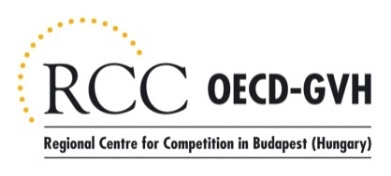 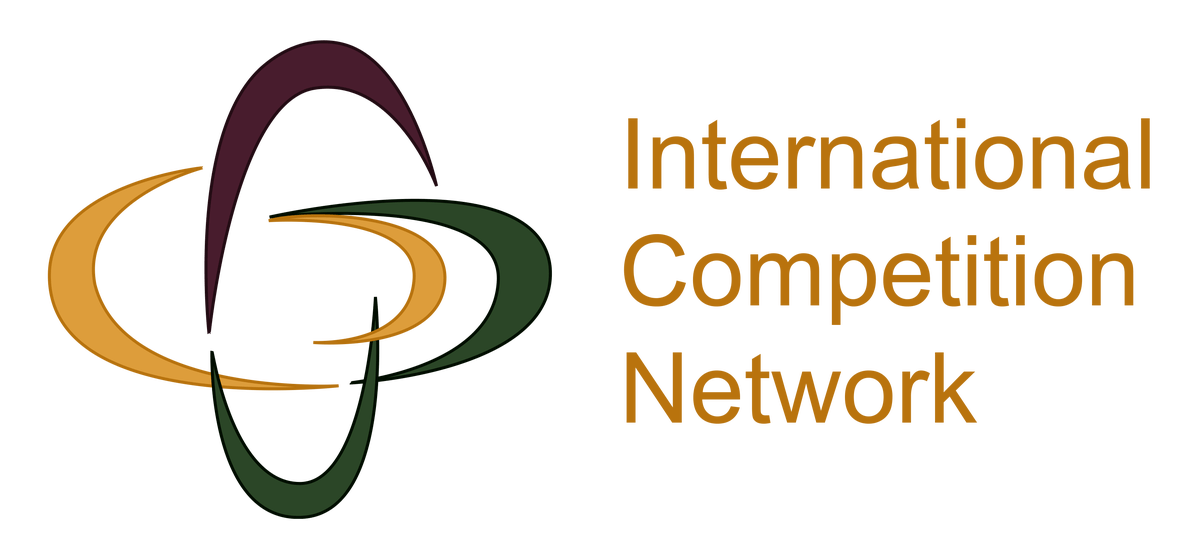 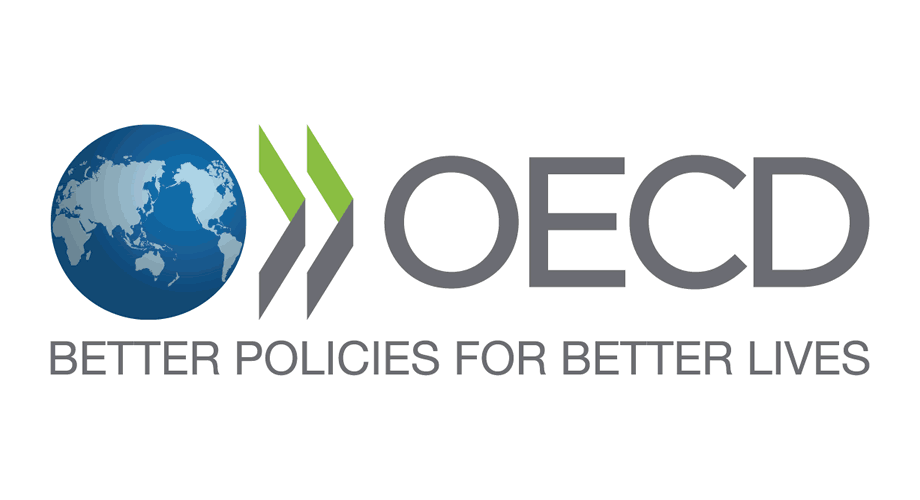 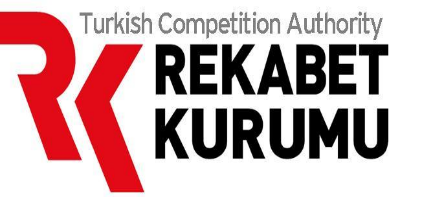 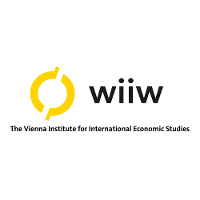 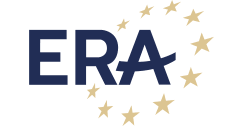 Viti2022Përfaqësime në Gjykatën Themelore të Prishtinës2Përfaqësime në Gjykatën Komerciale të Kosovës3Përgjigje në padi në Gjykatën Themelore të Prishtinës3Aktvendime nga Gjykata Themelore e Prishtinës3Aktgjykime nga Gjykata Themelore e Prishtinës/Ankesa në Gjykatën e Apelit të Kosovës/Aktgjykime nga Gjykata e Apelit të Kosovës/Ankesa në Gjykatën Supreme të Kosovës/Aktgjykime nga Gjykata Supreme e Kosovës1Nr.KategoriaABuxheti fillestarBBuxhetifinalCBuxheti i realizuarD% e C ndaj B1.Paga dhe mëditje270,316.00212,316.00200,734.4294.54%2.Mallra dhe Shërbime60,680.0060,680.0056,198.9192.61%3.Shpenzime Komunale14,000.002,000.00923.6846.18%TOTALITOTALI344,996.00274,996.00257,857.0193.76%Nr.Çështja, E gjetura, Ndikimi, RekomandimiVeprimi i menaxhmentitData eplanifikuar e përfundimitPersonipërgjegjës1Çështja A1: Zotimi dhe urdhërblerja pas pranimit të faturaveE gjetura: Bazuar në kërkesat e Rregullës financiare Nr.01/2013 për shpenzimin e parasë publike, përcakton që së pari duhet të bëhet kërkesa për blerje, zotimi i mjeteve, procedohet urdhër-blerja, pranohet malli apo shërbimi dhe pas pranimit të faturës të ekzekutohet pagesa. Gjatë testimi në 3 pagesa në vlerë 5,778€, në fillim ishte pranuar fatura, pastaj ishte bërë zotimi i mjeteve dhe ishte nxjerr urdhërblerja. Kjo ka ndodhur si rezultat i kujdesit jo të duhur.Ndikimi: Mos ndjekja e hapave siç kërkohet gjatë kryerjes së pagesave, është shmangie nga kërkesat ligjore dhe mund të rezultojë me dobësi në procesin e ekzekutimit të pagesave.Rekomandimi A1: Kryetari i AKK duhet të siguroj kontrolle të rregullta në procesin e ekzekutimit të pagesave, me qëllim që të respektohen hapat e përcaktuar me rregullën në fuqi.Kryetari i AKK-së do të siguroj kontrolle të rregullta në procesin e ekzekutimit të pagesave, me qëllim që të respektohen hapat e përcaktuar me rregullën në fuqi.31.07.2022.ZyrtariKryesorFinanciar(ZKF)2Çështja A2: Prezantim jo i drejtë i pasurive nën 1,000€ në PFV                                                        E gjetura: Sipas nenit 22 paragrafi 1,2,3 të rreg. 02/2013 – për menaxhimin e pasurisë jo financiare në organizatat buxhetore, zhvlerësimi i pasurive bëhet sipas metodës drejtëvizore. Pasuritë duhet të vlerësohen duke marrë parasysh zhvlerësimin që është grumbulluar nga momenti i blerjes së pasurisë. Zhvlerësimi llogaritet në baza mujore, pasuria nuk zhvlerësohet për muajin e blerjes dhe të gjitha pasuritë jo financiare kapitale dhe jo kapitale do t’i nënshtrohen normave të zhvlerësimit. Gjatë testimeve kemi vërejtur që AKK edhe pse kishte regjistruar blerjet e vitit në vlerë 11,742€ në regjistrin e e-pasurisë apo regjistrin e pasurive nën 1,000€, për këto pasuri nuk ishte përllogaritur zhvlerësimi. Bazuar në këto, vlera e prezentuar në PFV është e mbivlerësuar duke mos prezentuar vlerën e drejtë të tyre. Kjo ka ndodhur për arsye të mos azhurnimit të të dhënave me arsyetimin që nuk kishte kontratë për mirëmbajtje të sistemit e-pasuria nga MAP/MPB. Ndikimi: Prezentimi i pasurive nën 1,000€  në PFV duke mos përllogaritur zhvlerësimin reflekton me prezantim jo të drejtë të pasurisë në PFV, duke e mbivlerësuar vlerën e tyre. Rekomandimi A2: Kryetari i AKK duhet të sigurojë që për të gjitha pasuritë janë aplikuar normat e zhvlerësimit, në mënyrë që prezantimi i tyre në PFV të jetë i plotë dhe i saktë.E gjetura qëndron, por jo se Kryetari i AKK-së duhet të sigurojë që për të gjitha pasuritë të janë aplikuara normat e zhvlerësimit, në mënyrë që prezantimi i tyre në PFV të jetë i plotë dhe i saktë, por se Ministria e Punëve të Brendshme dhe Administratës Publike – MPBAP, duhet me kohë të siguroj kontratë për mirëmbajtje të sistemit e-pasuria.?Ministria e Punëve të Brendshme dhe Administratës Publike MPBAP